المحاضرة الأولىمفاهيم أساسية في الإدارة مفهوم الإدارة:لقد تطور مفهوم الإدارة من خلال العديد من التعريفات التى وضعت من    قبل العديد من الباحثين والكتاب فى مجال علم الإدارة وفى ضوء مداخل متعددة ومنها:  1- تمثل الإدارة مجمل العمليات المرتبطة بالتخطيط والتنظيم والرقابة التى تهدف إلى تحقيق أهداف حددت مسبقاً2-الإدارة هى تحقيق أهداف المنظمة بطريقة فاعلة وبكفاءة من خلال عمليات التخطيط والتنظيم والقيادة والرقابة لموارد المنظمة3- الإدارة هى فن إنجاز الأعمال بواسطة الآخرين تعريف عام :الإدارة عمليات فكرية تنعكس فى الواقع العملى للمنظمات بشكل ممارسات التخطيط والتنظيم والقيادة والرقابة للموارد المادية والبشرية والمعلوماتية وتؤدى إلى تحويل هذه الموارد إلى سلع وخدمات تنتج بشكل فاعل وبكفاءة محققة الأهداف (استثمارأو أرباح أو منافع إجتماعية )التى تم صياغتها مسبقاً.عناصر التعريف:1- الجانب الفكري :عمليات فكرية يتم تطبيقها2- الممارسة العملية :تنفيذ وظائف محددة3- أداء وظائف محددة :وظائف الإدارة4- إستغلال للموارد لإنتاج السلع والخدماتالإدارة       لها أربعة وظائف الوظائف الاربعة بأكثر وضوح:التخطيط: عملية تحديد الأهداف والموارد والخطوات المؤدية إلى تحقيق تلك  الأهداف. التنظيم: عملية تقسيم المهام وتنسيق أنشطة العمل وتحديد التقسيمات الإدارية من اقسام وشعب لإنجاز الأعمال بشكل فاعل. التوجيه: عملية الاتصال بالآخرين والتأثير فيهم وتحفيزهم قصد توجيههم نحو إنجاز الأهداف .  الرقابة: قياس المنجز ومقارنته بالمخطط وتحديد الانحرافات قصد تصحيحها . المديرالمدير:هو الشخص المسئول عن أعمال الآخرين فى الوحدة التنظيمية الواحدة التى يرأسها ويقدم لهم الدعم والإسناديتعدد المديرين فى المنظمات،حيث يوجد أكثر من مدير فى أى منظمة،وللمدراء أسماء مختلفة (مدير عام، مدير مشروع، عميد كلية، رئيس قسم)، أو وفق التخصصات المختلفة (مدير إنتاج، مدير موارد بشرية، مدير مصلحة) .مستويات المديرين                                                        الإدارة العليا                                                       الإدارة الوسطى                                                    الإدارة الإشرافيةأدوار المديرين:هناك ثلاث مجموعات رئيسية لأدوار المديرين وهى: ادوار تفاعلية :التفاعل مع الآخرين سواء كانوا أفراد أومجموعات أومنظمات ، وبإعتباره ممثل للمنظمة وقائد وحلقة إتصال. أدوار معلوماتية :التبادل المعلوماتى الذى يتم بموجبه تنفيذ المهام الإدارية، وذلك بوصفه كباحث عن المعلومات يبحث ويستقبل المعلومات الخاصة بالمنظمة ، وكذلك كناقل للمعلومات من أطراف اخرى للعاملين.أدوار قراراية :قدرة المدير على إستخدام المعلومات فى عمليات صنع وإتخاذ  القرارات , وذلك بوصفه كمسئول عن تخصيص الموارد التنظيمية بكافة أنواعها ، وكذلك كمسئول عن التصرفات التصحيحية عندما تواجه المنظمة إختلالات هامة وغير متوقعة.المهارات الضرورية للمديرين:مهارات تقنية: وهي القدرة على توظيف المعارف والخبرة لأداء مهام معينة ، ومن أمثلة ذلك المعلمون والمبرمجون والمهندسون الذين يحصلون على قدر كبير من المعرفة والخبرة من خلال التعليم الرسمي والتدريب والخبرة الوظيفية . مهارات إنسانية : وهي القدرة على العمل مع الآخرين بشكل جيد ، وتأتى مثل هذه المهارات من خلال بعض الخصائص والصفات التى تمكن الفرد من التفاعل مع الآخرين والتأثير فيهم . مهارات إدراكية (تصورية): وهي القدرة على التفكير والتحليل الناقد من أجل حل المشاكل المعقدة  وأهمية هذا النوع من القدرات فى تحقيق التنسيق والتكامل بين الأنشطة المختلفة والمتعارضة . المحاضرة الثانية*الادارة بين الماضي و الحاضر*مقدمة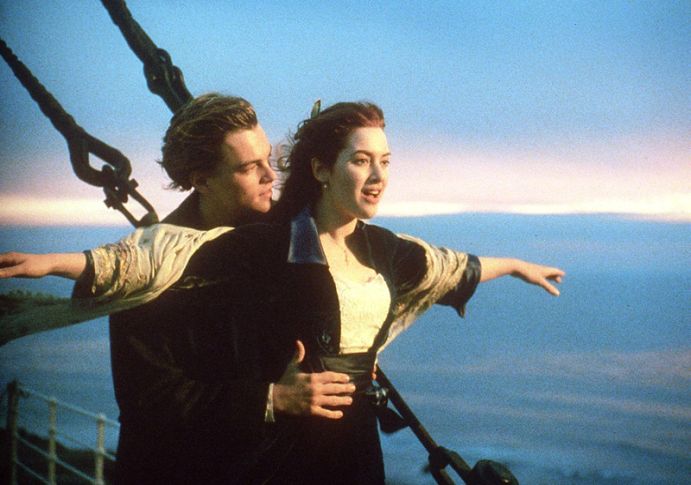 الخلفية : أمريكا في السنوات 1900 - العديد من العمال المهاجرين ليست لهم خبرة .  ما هو العمل الذي يمكنهم القيام به، والحال أن الزراعة لم تعد في حاجة لليد العاملة ؟ 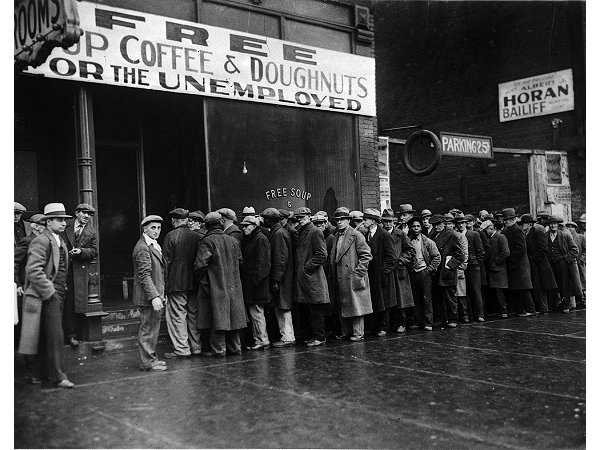 كيف يمكن الزيادة في الإنتاجية ؟  فريدريك وينسلو تايلور والادارة العلمية (1911)المهندس فريديريك تايلور يقوم بتطوير  فكرة  -الادارة العلمية – كأفضل طريقة: 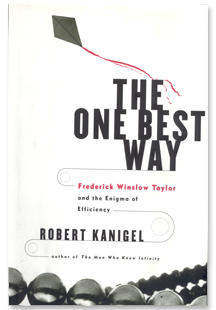 الطريقة الواحدة المثلى للعملThe One Best Wayخلاص العمال بالقطعة – لتشجيعهم على الزيادة في الإنتاج  اختيار أفضل عامل / مهمة  ظهور مكتب الوسائل الجديدة مكاتب الوسائل الجديدة:يدرسون علميا كافة حركات العمال ثم يبسطونها لفرض أفضل طريقة للعمل (الطريقة الوحيدة المثلى)The One Best Wayمبادئ الأساسيات التيلورية :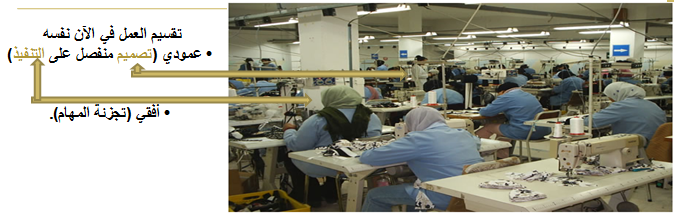 بالإضافة إلى ذلك يقوم المهندسون بتحديد الوقت اللازم لإنجاز المهمة لتحديد مستوى الإنتاجية ويفرضون مستوى الإنتاجية نفسه لكل عامل الذي يجب عليه الامتثال له. وفي حال عدم حصول ذلك فإن فرض غرامات ممكن. وإذا تجاوز العامل الهدف المنشود، يتحصل على مكافأة. هنري فورد : امتداد للتيلوريةتتركز الفوردية على المبدأين الفنيين التاليين: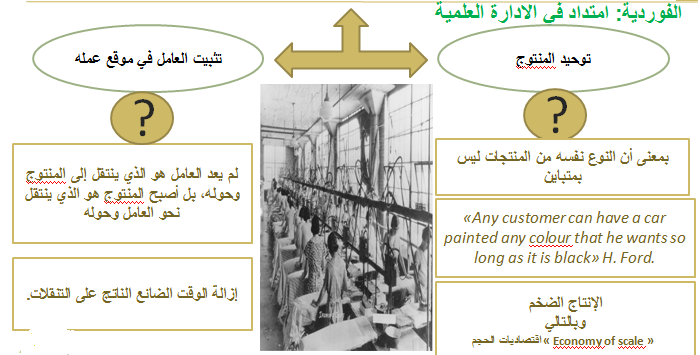 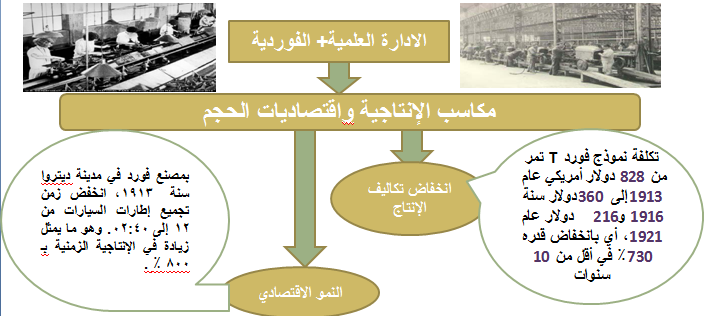 الفوردية تتجاوز وتذهب إلى بعيد ! مصنع فورد يصنع كهربائه، وصلبه، وأدواته، ودهنه ...    يتحكم في كامل سلسلة الإنتاج على جميع الأصعدة، لأن فورد سوف يقوم بتركيز شبكته الخاصة بالتوزيع في الولايات المتحدة وبقية العالم في شبكة التوزيع الخاصة  (مستودعات ومناولين).هنري فايول والإدارة الصناعية للمنظمة (1841 – 1925)
 مهندس فرنسي، مدير شركة مناجم هو واحد من رواد التنظير لطرق ادارة الأعمال خاصة في دراسة طبيعة ووظيفة القيادة. يعتبر هنري فايول الاب الحقيقي لمبادئ الادارة الحديثة , و قد قام فايول بتقسيم انشطة المؤسسة في كتابه ( الادارة العامة و الصناعية) الى ست مجموعات:-
1. نشاطات فنية Technical Activities الانتاج و التصنيع. 
2. نشاطات تجارية Commercial Activities الشراء البيع المبادلة.. 
3. نشاطات مالية Financial Activities البحث و الاستخدام الامثل لراس المال. 
4. نشاطات الوقاية و الضمان Security Activities حماية الممتلكات و الاشخاص و المحافظة على سلامتهم في الؤسسة. 
5. نشاطات محاسبية Accounting Activities و تشمل تسجيل الحسابات و اعداد الميزانية و معرفة التكاليف و عمل الاحصاءات. 
6. نشاطات ادارية Management Activities التخطيط و التنظيم واصدار الاوامر و التنسيق و الرقابة . المبادئ الـ 14 لهنري فايول:وسيرافق هذا التنظيم الإداري ”دليل عام"  لإدارة الموظفين، وعلى وجه الخصوص: مبادئ فايول للإدارة.1-تقسيم العمل:division of work:  التخصص يمكن الفرد من الحصول على الخبرة، وتحسين مهاراته الشيء الذي ينجر عنه أكثر إنتاجية.  2-السلطةAuthority and responsability:  :الحق في أسئلة القيادة، والتي يجب أن ترافقها مسؤولية متوازنة لوظيفتها.  3-الانضباطDiscipline:  :يجب على الموظفين الطاعة، لكنهم لا يطيعون إلا لأوامر تصدرها إدارة تؤدي دورها في اللعبة من خلال توفير القيادة الجيدة.  4-وحدة القيادة Unity of Command: : يجب أن يخضع كل عامل لأوامر رئيس واحد دون سواه. 5-وحدة المعنى:Unity of direction :  الأشخاص الذين يعملون في الأنشطة نفسها يجب أن تكون لهم الأهداف نفسها. وهذا أمر ضروري لضمان الوحدة والتنسيق للشركة. 6-خضوع المصالح الفردية لمصالح المنظمةSubordination of Individual Interests to Organizational Interests على الإدارة أن تجعل الأولوية للأهداف التنظيمية.  7-أجور الموظفين:Remuneration of staff: استحسان العمل المنجز بطريقة نزيهة :الحيادImpartiality :  8-المركزية:(De)Centralization:  (أو اللامركزية). انها مسألة درجة حسب حالة النشاط وكفاءة العملة. 9-الخط التسلسلي للسلطة :Scalar chain:  هرم السلطة ضروري لوحدة التوجيه. ولكن لا ينبغي أن تكون واسعة جدا وعديدة المستويات. 10-الترتيب : Order:  وضع الشيء المناسب في مكانه المناسب حيث يتطلب الامر معرفة دقيقة بالمتطلبات الإنسانية والموارد المتعلقة بها . 11-العدالة: Equity:  حسن معاملة الموظفين أمر هام جدا لتحقيق العدالة .  12-الاستقرار الوظيفي للموظفين : Stability of staff: يعمل الموظفين بطريقة أفضل في صورة وجود ضمان وظيفي وترقية وظيفية مضمونة. 13-المبادرة:Initiative:  تمكين جميع الموظفين من إظهار مبادرتهم تمثل في حد ذاتها مصدر قوة للمنظمة.  14-العقل السليم: يجب على الإدارة تطوير معنويات موظفيها. وتقترح لما لا: تكريس الجهود لضمان التقارب في الافكار  موهبة حقيقية لتنسيق الجهود بهدف تشجيع الحماس ( الإلهام ) لاستخدام قدرات كل فرد، دون بعث الغيرة المحتملة وتعكير صفو العلاقات المتناغمة .ماكس فيبر والبيروقراطيةعالم الاجتماع، ألماني، أستاذ في الاقتصاد السياسي. قام بدرس وتحليل التفاعلات بين الأفراد والقيادة محاولا  تجاوز النظرة  الآلية البسيطة للمنظمة. البيروقراطية ستتساوى مع ”نموذج مثالي" في المسائل التنظيمية. ما معنى البيروقراطية؟تنظيم هرمي صارم حسب فيبر (1964) فإن التنظيم المثالي (البيروقراطية) هو تسلسل هرمي واضح المعالم يمكن بمقتضاه الموظفين من إجراءات محددة أو توجيهات عامة في إطار  موضوعي. ويستند منهجه إلى تحليل السلطة في المنظمة وشرعيتها (سلطة معترف بها ومقبولة من قبل الجميع بالمنظمة). ووفقا لفيبر، هناك ثلاثة أشكال للسلطة: 1-السلطة الكاريزمية: أول من استخدم مصطلح الكاريزما يتعامل مع الامر باعتباره الصفات الطبيعية التي تسمح للفرد أن تكون له أسبقية على الآخرين. 2-السلطة التقليدية: والتي تورث عن طريق العمل (على سبيل المثال الابن يرث السلطة من أبيه في مؤسسة عائلية. 3-السلطة العقلانية أو القانونية: التي لا تنتمي للفرد بل للوظيفة، وتتحدد حسب المنطق الوظيفي. (السلطة تجسد القيادة وأعضاء المنظمة هم  موظفين). بمعنى أنهم يؤدون وظيفة محددة من قبل السلطة.حدود المدرسة الكلاسيكيةالمناهج المعيارية (أفضل طريقة واحدة) One best way  .    مكنت تايلور الذي فضل مكاسب الإنتاجية واقتصاديات الحجم على الموارد  الإنسانية من نسيان أخلاقيات العمل والنظر للإنسان عبر »مجهر «  وهو أسلوب مهين  ونظرة احتقارية . في نظامه التيلوري، فأن العامل الذي يتمتع بالخبرة يختفي ويفقد استقلاليته. يفقد الشعور بعمله )الاغتراب و الجنون). (فقدان المعنى(اختفاء الإبداع وصنع القرار. محكوم عليه بأداء أعمال متكررة تفقده الوعي وحسن التفكير. أصبحت القوة البشرية إحدى قطع الآلة.  رؤية آلية، مهينة، مجردة من الصفة الإنسانية تبعد الإنسان من منظمته. ارتفاع نسبة الغياب ارتفاع المغادرة الطوعية زيادة في تكاليف التوظيف في عام 1913، وظف فورد 53000 شخص لملء 15000 وظيفة. الإضرابات المستمرة ظهور عيوب في الإنتاج (أعمال منجزة بطريقة غير سليمة، أخطاء). تكرار تخريب آليات العمل.    وضعت المدرسة الكلاسيكية نظام فكري تمشيا مع التشكل الاقتصادي والصناعي لتلك الفترة. 
مكاسب الإنتاجية، ونمو اقتصادي مدمر، وانخفاض تكاليف الإنتاج  واقتصاد الحجم.   ولكن بأي ثمن؟ تدريجيا، تم الأخذ بعين الاعتبار العنصر البشري والحاجة إلى وجود علاقات عمل مبنية على الجانب الإنساني مما  سيساهم بشكل خاص على ولادة  » مدرسة العلاقات البشرية « .  المحاضرة الثالثةالادارة بين الماضي و الحاضر (مدرسة العلاقات البشرية )ولدت مدرسة العلاقات البشرية إثر الأزمة الاقتصادية لعام 1929، وهي حركة فكرية تموقعت بعد تطوير وتطبيق على نطاق واسع لطريقة تايلور، التي سعت لإعادة تأهيل العامل في وظيفته.ولكن، لا ننخدع....الاهتمام بتنظيم العمل له الهدف نفسه: كيف يمكن تحسين الإنتاجية في المؤسسة؟ مدرسة العلاقات البشرية: الهدفستقوم مدرسة العلاقات البشرية بالبحث في كيفية التوفيق بين التحفيز والتنظيم.التون مايو وعلم اجتماع العمل ...ولدت حركة العلاقات البشرية على إثر الأعمال التي قام بها التون مايو (1880-1949) بمصنع ويسترن إلكتريك لهاوثورن قرب شيكاغو ، 1927-1932 . دون ترك طريقة تايلور، بحث ظروف الكفاءة .بتجاربه ، استخلص أهمية المناخ النفسي على سلوك العمال .ثلاث نقاط رئيسية تميز فكر الحركةطبيعة الإنسان أنه بحاجة إلى الانتماء لمجموعة معينة, تمكن الأفراد من التعامل مع بعضهم والقبول بأهداف المؤسسة التي يتبنونها. إظهار أهمية العامل والدور الذي يلعبه في مسار المؤسسة. وهذه الأخيرة مطالبة بتشجيع مرؤوسيها في اتخاذ المبادرة في كل ما يتعلق بالعمل بما يتماشى والأهداف المضبوطة والمتفق عليها من قبل الجميع. بيئة جيدة وحوافز مادية و معنوية تمكن الفرد من العمل في ظروف طيبة و هذا ما سيحقق سرعة الانسجام في المؤسسة.  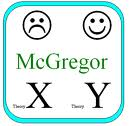 نظريات X و Y لماك قريقر (1960) تحصل دوغلاس موراي ماك قريقر (1964-1906) على درجة الدكتوراه في علم النفس عام 1935 من جامعة هارفارد، وكان أستاذ الإدارة في مدرسة الإدارة في معهد ماساتشوستس للتكنولوجيا (MIT)  من سنة 1937 إلى سنة 1964.في هذه النظرية المزدوجة فالموظف  يكون إما X أو Yالمدرسة السلوكيةعلم النفس الاجتماعي يعتمد أساسا على النظرية السلوكية لتحديد وفهم دور وتأثير العوامل البيئية (المحيط) على الترابط البشري بشكل أفضل. "كل عمل، أو سلوك بشري أحببناه أم كرهناه هو في الحقيقة رد فعل سببي تعود نتيجته للتغيرات في الأحداث الخارجية"  فيشر. (1987: 18)يعتقد علماء السلوك في إمكانية نوقّع السلوك البشري، وذلك من خلال التعامل مع عوامل المحيط. سكينر (1948)، المعروف بالمتطرف لدى المدرسة السلوكية الراديكالية، يدعم فكرة أن سلوكيات الفرد تعتمد على حزمة معدلة من المكافآت والعقوبات. المدرسة المعرفيةنظرية التوقعات فيكتور هـ. فروم 1964 هذه النظرية تفترض أن الفرد سيتشجع عندما يتوقع أن جهوده ستمكنه من تحقيق نتيجة عواقبها مرغوبة.النظرية المعرفية للدافعالنظرية المعرفية للدافع قدمت من قبل فروم عام 1964 : ق = القيمة: ما أحصل عليه نتيجة لذلك، هو مهم بالنسبة لي أم لا؟ 

	م = المنافع : إذا فعلت ذلك، هل سيمكنني من الحصول على هذا في المقابل؟ 

	ت = التوقعات أو انتظارات: إذا ثابرت، هل سأتحصل على هذا الأداء؟ 

	د = الدافع أو الحافزالمحاضرة الرابعةالبيئة و ثقافة المنظمةما المقصود بالبيئة الخارجية لمنظمة الأعمال؟ما معنى المنظمة الملتزمة بخدمة الزبون؟ما معنى المنظمة الملتزمة بالجودة؟  ما معنى ثقافة المنظمة و ما محتواها؟كيف يمكن إدارة التنوع في منظمات الأعمال؟ 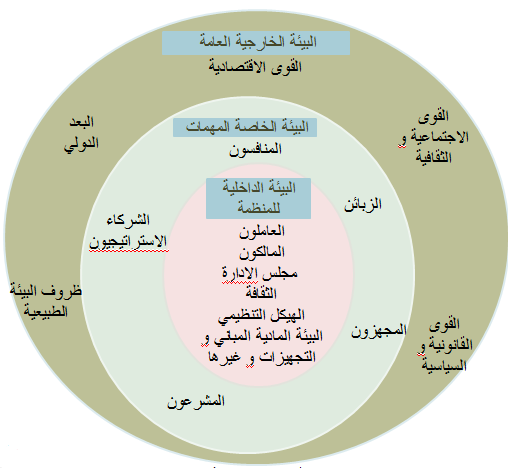 العلاقة بين المنظمة و بيئتها  1  تستطيع المنظمة التي تفهم بيئتها الخارجية جيدا أن تحصل على Competitive advantage الميزة التنافسيةَ وجود قدرات محورية أساسية تسمح للمنظمة بالتفوق و التميز على المنافسين الآخرين, ××× من الصعب على الآخرين تقليدها بسهولة على سبيل المثال Messi and FCB   vs    Ronaldo and RMقدرات محورية  = Core Competenciesدرجة التعقد البيئي تتمثل بعدد مكونات البيئة و إمكانية تجزئتها فالبيئة البسيطة تكون عادة بعناصر قليلة و بتجزئة بسيطة في حين أن البيئة المعقدة عادة ما تكون بمكونات كثيرة و تجزئة عاليةأما درجة التغير فتعني مدى استقرار او حركية هذه البيئة  و من خلال تقاطع هذين البعدين في البيئة يتشكل مستوى عدم التأكد والذي يمثل اكبر تحدي أمام إدارة منظمات الأعمال و متخذي القرار فيها و نستطيع توضيح هذا الأمر من خلال الشكل التالي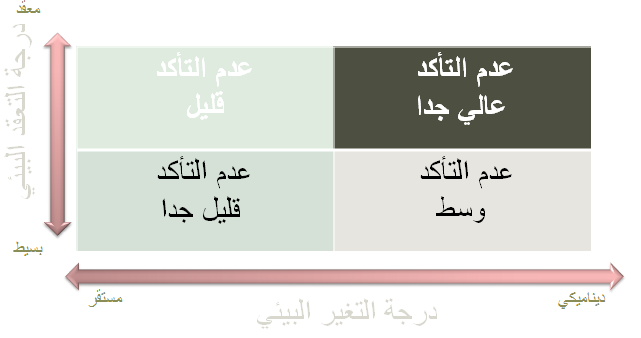 ما معنى المنظمة الملتزمة بخدمة الزبون؟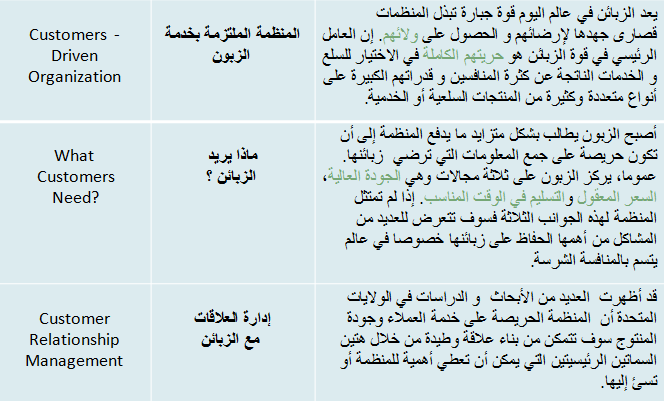 ما معنى المنظمة الملتزمة بالجودة؟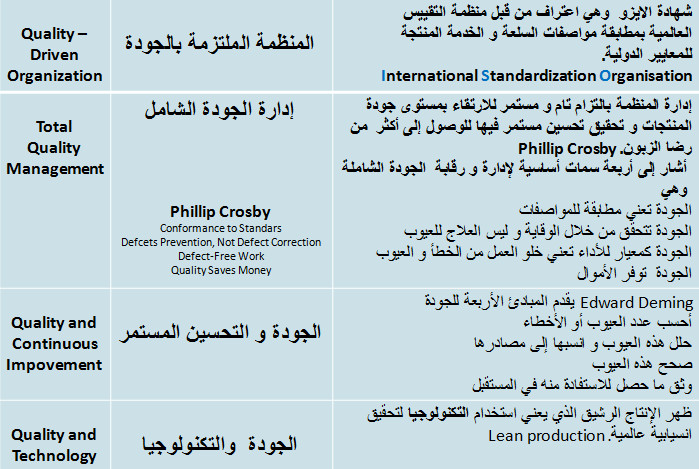 ما معنى ثقافة المنظمة و ما محتواها؟تتركز ثقافة المنظمة والثقافة الوطنية على  مجموعة من القيم و المبادئ التوجيهية التي توفر الإطار المرجعي المناسب لفئة اجتماعية محددة. تصبح الثقافة في مفهوم مورغان (1999)” سجن للعقل." فهذه المجموعة من القيم والمعايير تكون برمجة جماعية لسلوك فئة اجتماعية محددة.حسب هوفستد (1994), الثقافة تؤثر في الواقع على السلوكيات من خلال أربعة جوانب معينة حيث تكون للقيم دورا محوريا مقارنة مع الجوانب الثلاثة الأخرى  ألا وهي الرموز والأبطال والطقوس. ما الفرق بين ثقافة المنظمة والثقافة الوطنية؟تعكس القيم الثقافية الوطنية معتقدات الناس حول أهداف المنظمة. ولكن عندما ينضم الناس لمنظمة ما، فبالإضافة إلى تعلم الجوانب الشكلية، فإنهم يقضون معظم وقتهم في امتصاص العادات و التقاليد الغير الرسمية للمنظمة، و التي  ليست سوى ثقافة المنظمة. أهمية ثقافة المنظمة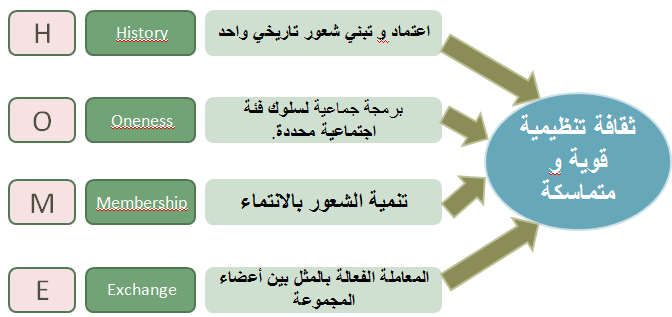 مستويات الثقافة التنظيمية كل منظمة لديها شخصية متمثلة في هويتها وثقافتها.هذه الهوية هي مجموعة من العناصر المحددة التي تساعد على تمييزها عن الشركات الأخرى و التي تشكل في الآن نفسه تأسيسها.هذه الهوية ستؤدي أعضاء المنظمة  لحفظ نفس السلوك للعمل بطريقة مماثلة.من مصالح المنظمة من خلال ثقافتها تعميم السلوكيات المحددة وذلك لتوجيه كل الجهود لتحقيق الأهداف المشتركة. الأسس الأيديولوجية للثقافة الأساطير عادة ما تكون قصص أو حكايات تتعلق بإنشاء  المنظمة. في هذه الحالة غالبا ما يصور مؤسس المنظمة كبطل كان قادرا على توقع المصاعب و كيفية اجتيازها.نسجت’ ابل ’ أسطورة  او قصة أول مؤسسان لأول جهاز كمبيوتر في مستودع قديم جدا؟الطقوس: تطوير الشعور بالانتماء للشركة.في اليابان طريقة بدء العمل = الجمبازالاسترخاء = استراحة لشرب الشاي في 10:00 وجبة = معا دون تمييز من صفوف كيفية التواصل = استخدام اسم طريقة إنهاء أسبوع العمل = التجمع في مطعم لتناول العشاء الرموز استخدام لغة خاصة و تعبيرات و إشارات غير لفظية 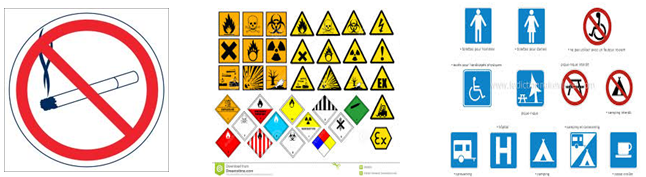 لبث و إيصال مواضيع مهمة في حياة المنظمةالإدارة القائمة على القيممبدأ عام يمكن  من خلاله توجيه تصرفات الأفراد في المجتمع عن طريق تحديد أهدافهم ويتمثل في (نماذج، طريقة ما لرؤية الأشياء)، و منحهم وسيلة للحكم على أعمالهم.   القيم مجردة وتشكل مجموعة هرمية ومتماسكة تسمى بنظام   القيم.  كل لديه نظام للقيم خاص به:  لنقوم بهذا الاختبار .نظم القيم التالية وفقا لترتيبك الخاص بك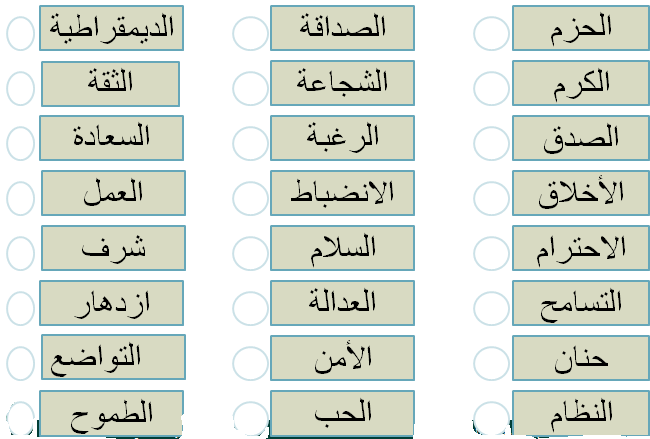 الاعتراف بوجود نظام القيم يؤدي للاعتراف بالتنوععندما نتحدث عن ثقافة المنظمة يجب أن نذكر التنوع بين أعضائها وعلاوة على ذلك، لا يمكن ضمان القدرة التنافسية إلا إذا احترمت المنظمة تنوع أعضائها. فهي من مزايا أي منظمة تفكر في البقاء و التطور و الازدهار.عندما نذكر كلمة التنوع في المنظمة يجب قبول الاختلاف مثل العمر والجنس والعرق والأقليات والدين والقدرة الجسدية أو الأفكار السياسية والاجتماعية، الخ... التحديات التي تواجهها الأقليات و المرأة و ذوي الاحتياجات الخاصة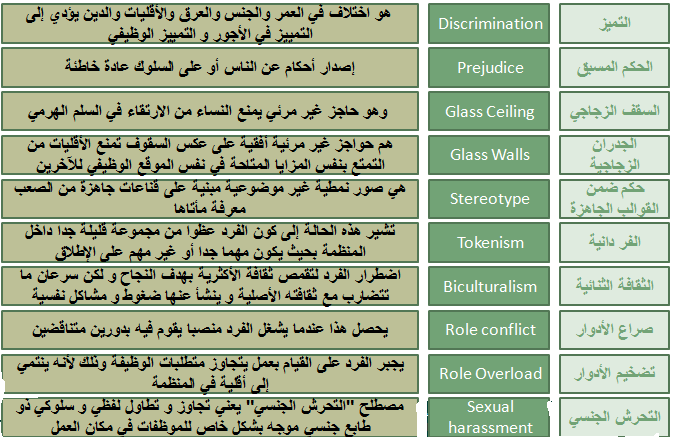 كيفية تطوير الوعي بالتنوع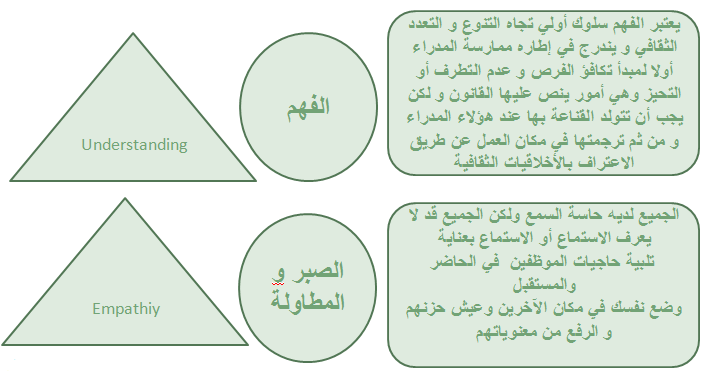 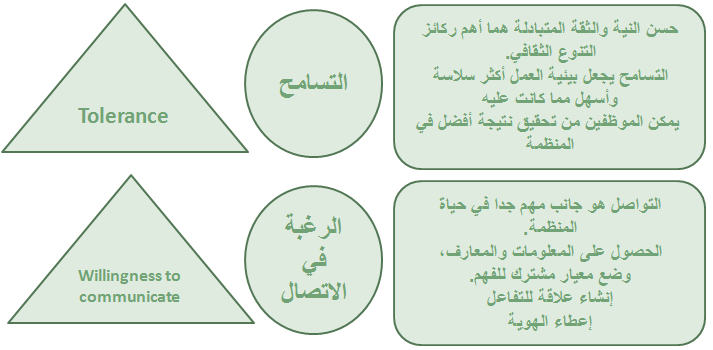 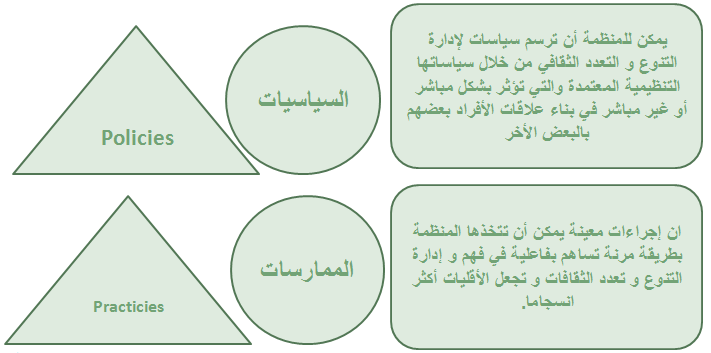 المحاضرة الخامسة اتخاذ القرارات ودور تكنولوجيا المعلوماتتمهيد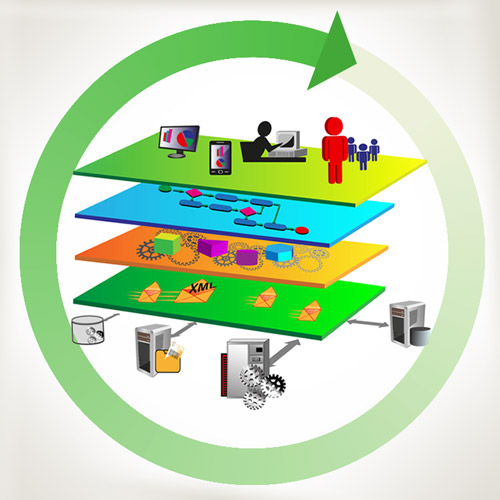 القرار هو جوهر العملية الإدارية والمحصّلة النهائية لناتج عمل المديرين المعلومة محدد رئيسي للقراراستخدام تكنولوجيات الاعلام يزيد من فعالية القرار بما في ذلك و لما لا كفاءته أولا: تأثير تكنولوجيا المعلومات على مكان العمل والعملية الإداريةالانتقال الى المعرفة والرأسمال الفكري كمحددات للمنافسة  - IT- أزالت الحواجز، خفضت التكاليف و الجهد و الوقت ...هيكل تنظيمي مرن و منظمة أكثر انفتاحا، رقابة أقل، إدارة جيدة للزبائن، تجارة الكترونية- - كما أثرت على وظائف المدير و على مراحل العملية الإدارية  ثانيا: مفهوم القرار وأنواعهالقرار هو   اختيار بديل أمثل من عدة بدائل متاحة في سبيل تحقيق هدف معين. له ثلاثة أركان : 1- وجود الهدف 2- وجود البدائل3-اختيار البديل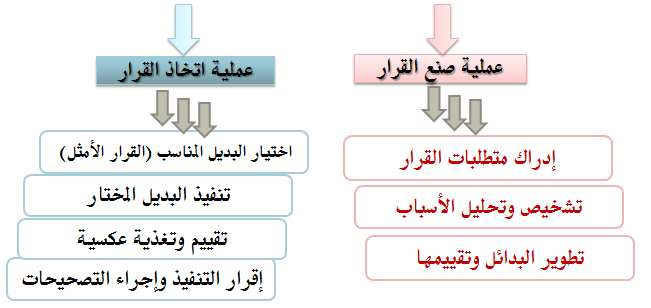 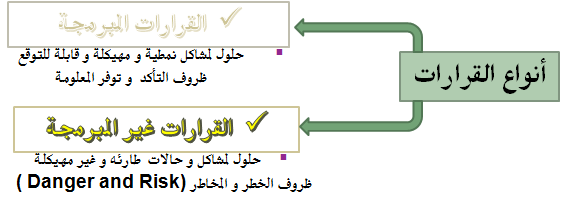 ثالثا: ظروف إتخاذ القرار ونماذجهتختلف و تتنوع حسب الظروف المحيطة بالمنظمة  و كذلك بناءا على تفضيل المدير بالاعتماد على النماذج العقلية للقرار أو السلوكية الأمور المؤثرة على القرار. مصادر التعقيد التي ترافق عملية إتخاذ القرار1 تعدد المعايير المعتمدة في صناعة القرار 2 عدم الملموسية و الوضوح للكثير من العناصر التي ترتبط بالبدائل: سمعة الزبائن مثلا 3 المخاطرة وعدم التأكد4 المضمون بعيد المدى للقرار 5 الحاجة إلى متخصصين من مختلف فروع المعرفة والمهن6 تدخل العديد من الأشخاص والمجموعات والأقسام والإدارات في عملية صناعة القرار 7- تباين اتجاهات وقيم وطموحات الأفراد أوالمجموعات المشتركة في صناعة القرار8- النتائج غير المقصودة أو المتوقعة (نظرية الوحش المدمر لصاحبه لفرانكشتاين) انطلاقا من مصادر التعقيد يمكن أن تظهر لنا سمات الظروف التي يتخذ في ظلها القرارالظروف التي يتخذ في ظلها القرار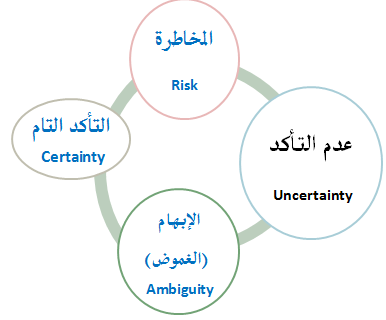 رابعا : المشاركة في اتخاذ القرار و دور المعرفةالتحدي يكمن في  دمج جهود الأفراد من أجل انتاج جماعي للمعرفة و بالتالي فالقرار الجيد يكون نتاج عملية جماعية 1-أسلوب المدير في المشاركة .2-تشخيص العوامل المؤثرة بالمشاركة .3-اختيار الأسلوب المناسب.القرار الفردي و القرار الجماعييتطلب الأمر فحص الموقف القراري أو المشكلة لتحديد أفضل طريقة للتعامل معها فرديا أو جماعيا الانتباه للوقت المتاح و المعطيات الموجودة و كذلك نوعية القرار من مزايا و عيوب القرارات المتخذة جماعياالمحاضرة السادسة التخطيط وصياغة الأهدافأولا، ما هو التخطيط؟ و لماذا يخطط المدراء؟اذا لم ننجح في التخطيط فنحن نخطط للفشلالتخطيط هو أساس الإدارة : وضع الأهداف و تحديد اليات تنفيذها يمثل جوهر عمل المدير و تحديه الأكبر و القاعدة التي تستند عليها باقي الوظائف الهدف هو حالة أو وضع مستقبلي تسعى المنظمة للوصول اليهالخطة هي ناتج العملية التخطيطية المراحل الخمس للعملية التخطيطية1 - تحديد الأهداف التي تسعى المنظمة لتحقيقها : واضحة و محددة وواقعية و ممكنة2 - تحديد الموقف الحالي للمنظمة تجاه هذه الأهداف : تحديد مجموع الخيارات و      البدائل الموصلة للهدف3 - تحديد الافتراضات للبدائل المختلفة : مرحلة تقييمية لكل الخيارات4 - تحليل البدائل و اختيار أفضلها و استبعاد الأقل كفاءة5 - تنفيذ الخطة وتقييم النتائج : اخر مرحلة،  قياس مدى التقدم و تحديد الانحرافات و تصحيحها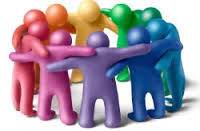 التخطيط مهم و صعب كذلك اذا  ما قارناه بمستوى الأداء النهائي و لذلك فيجب أن يعمل الجميع على تنفيذه و انجاحهفوائد التخطيط : كثيرة جدا منها : 1. تحقيق الشرعية للمنظمة أمام الأطراف ذوات المصالح/مساهمون، مستثمرون، زبائن...2. يحسن من تركيز المنظمة على الهدف  و القدرة على التكيف 3. يكون دليلا للتصرف و موجه للمنظمة نحو الأفعال و التنفيذ بمراحل حسب الأولويات4. تحسين التنسيق بين مختلف مكونات المنظمة و هذا يخلق هرمية الأهداف 5. يحسن من إدارة الوقت و تنفيذ المهام حسب أولويتها 6. يحسن من عملية الرقابة و يكون بمثابة معايير الأداءنظام التخطيط و نظمه الفرعية Actions speak louder than words - التنفيذ هو مفتاح نجاح عملية التخطيط و بدونها يبقى مجرد أفكار نظرية - الأنظمة الفرعية هي جزء من النظام الكلي ثانيا، الأهداف المنظمية و الإدارة بالأهداف - للمنظمة أهداف عديدة حسب مستويات تنفيذ الخطط- يسمح التخطيط بتحديد طرق الوصول للأهداف و هذا يتطلب وضوح الرؤية 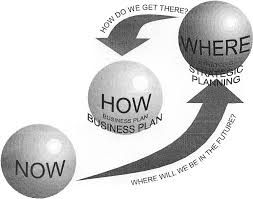 مستويات الأهدافرسالة المنظمة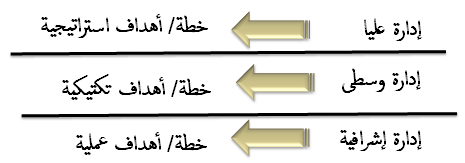 الخطة تتطلب تحديدا للأهداف و الموارد الضرورية لها و كذلك التوقيت الزمني1 - رسالة المنظمة :  Mission غاية و سبب وجود المنظمة الذي تدافع عنه و تسعى لتجسيده، و تأتي في أعلى مستوى  لهيكلية الهدف وعادة ما تصف قيم المنظمة وتطلعاتها. وتأتي في أعلى مستوى لهيكلية الأهداف.2. الأهداف الاستراتيجية : تكون على اعلى مستوى و تحدد الأهداف العامة المستقبلية للمنظمة، وتكون بصورة شمولية و غير مرتبطة بأجزاء أو مكونات منها و هي ترتبط بالخطط الاستراتيجية و المنفذة لها و التي هي عبارة عن مختلف الخطوات التي من خلالها تحاول المنظمة الوصول الى أهدافها الاستراتيجية. 3 - الأهداف التكتيكية : تحدد النتائج التي يجب على الأقسام والوظائف الرئيسية إنجازها للوصول الى الأهداف الكلية الاستراتيجية و يرتبط هذا المستوى من الأهداف بالإدارة الوسطى أما الخطة التكتيكية فهي الخطة المصممة للمساعدة في تنفيذ الخطة الاستراتيجية و تحقيق جزء مهم من استراتيجية المنظمة و عادة ما تكون الخطط التكتيكية أقل من الخطط الاستراتيجية في مداها الزمني.4. الأهداف العملياتية (التشغيلية) : هي نتائج محددة ومقاسة للأقسام الصغيرة على مستوى الإدارة الدنيا والمجموعات والأفراد، و عادة ما تكون محددة جدا و مقاسة و تمثل خطوات باتجاه أهداف العمليات و تدعيم الخطط التكتيكية. 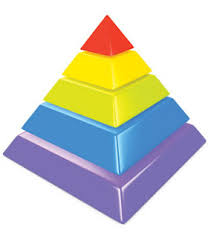 هرمية الأهداف : أي أن هناك أهداف كلية يتم تجزئتها لأهداف فرعية على مستويات دنيا و بالتالي تحقيقها يؤدي لتحقيق جزء من الهدف الكلي   (مثال ص 211) خصائص الأهداف 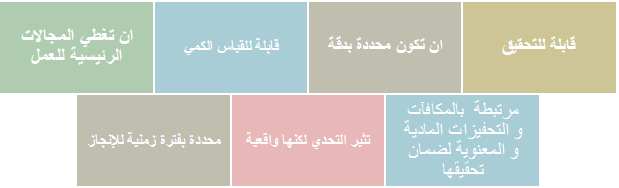 مجالات الأهداف حسب بيتر دراكر Peter Drucker 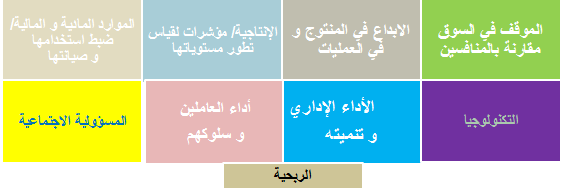 الإدارة بالأهداف أسلوب إدارة يتمثل في القيام بتحديد الأهداف بشكل مشترك من طرف الإدارة و المشرفين و العاملين يستخدم للرقابة على الأداء و الإنجاز بشكل مستمريمكن اجمال خطوات الإدارة بالأهداف الى 04 خطوات رئيسية: 1- وضع الأهداف/ أصعب مرحلة تتطلب اشراك جهود الجميع 2- تطوير خطة العمل3- مراجعة التقدم الحاصل4- تقييم الأداء الكلييمكن أن تعطي نتائج جيدة اذا ما طبقت بشكل جيدأنواع الخططأنواع الخططحسب الاستخدامالخطط القائمة.............. تستخدم بشكل دائم و مستمر مع إمكانية تحديثها وتغييرها و تشمل السياسيات و الإجراءات و القواعد الخطط أحادية الاستخدام.............. يتم تطويرها لإنجاز أهداف معينة و لا يحتمل تكرارها  مستقبلا و هي تشمل البرامج و المشاريعأنواع أخرى من الخطط1. الخطة الموقفية : و هي ناتج عملية تخطيط موقفي لتحديد خيارات بديلة أو نتائج أحداث و ظروف لم تؤخذ في الحسبان2. خطة لأحداث طارئة: دورة ألعاب رياضية مثلا3. خطة طوارئ: لمواجهة أحداث خطيرة ومحتملة الحدوث بهدف تقليل الخسارة إلى أدنى حد ممكن.4. خطة إدارة الأزمات: نوع خاص من التخطيط الموقفي لمواجهة أزمات معينة و هناك خطوات معينة للتعامل معها : - الوقاية عن طريق تقوية العلاقات مع أصحاب المصالح، اتصال مفتوح، تفسير الإشارات.....- التهيؤ و التحضير.....بتشكيل فريق أزمة- احتواء الأزمة........بتفعيل الخطةالمحاضرة السابعةالتنظيمتمهيدالتنظيم ثاني وظيفة بعد التخطيط تهتم بإيجاد الهياكل و السبل و صيغ العمل و تقسيماته و توزيع الصلاحيات و تنظيم الموارد و التنسيق بين الأنشطةيحدد اليات تنفيذ الخططأولا: التنظيم كوظيفة إدارية
تتجسد المراحل الرئيسية للتنظيم في :1- تحديد الأهداف الرئيسة ورسالة المنظمة 2- يجب أن يأخذ بالاعتبار طبيعة الخطط والأهداف للمنظمة3- يعمل على تحديد المهام الأساسية المطلوبة والضرورية للعمل.4- تقسيم المهام الرئيسة إلى مهام فرعية أصغر5- تخصيص الموارد و اعداد التوجيهات للمهام الفرعية6- تقييم نتائج تنفيذ العملية التنظيمية مفهوم و مكونات الهيكل التنظيمينظام أو إطار تتحدد من خلاله المهام و العلاقات و المسؤوليات و قنوات الاتصال و تتقاسم الأدوار بين وحدات التنظيم. يوضّح أقسام وإدارات ووحدات المنظمة وعلاقاتها وروابط الاتصال بينها. وتكمن الصعوبة في جعل هذا الهيكل (مرناً) لكي يتجاوب مع معطيات بيئة العمل السريعة والمستمرة في التغير. 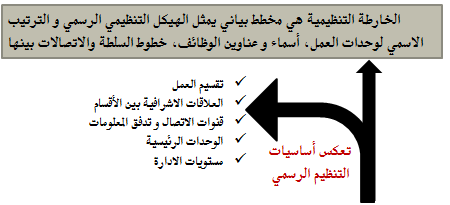 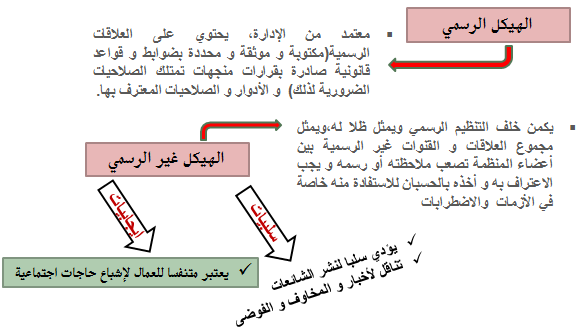 التخصص الوظيفي وتصميم الوظائفإن أول مهمة في بناء الهيكل التنظيمي هي تصميم الوظائف و تحديد التخصصات الوظيفية. تصميم الوظائف يعني تحديد المسؤوليات الفردية المرتبطة بوظيفة معينة  بينما يشير التخصص لوظيفي الى الدرجة التي بموجبها تقسم و تفصل المهام  و الأنشطة الى مهام أصغر و اسنادها الى أفراد مختلفين عيوب وفوائد التخصص الوظيفيبدائل التخصص الوظيفي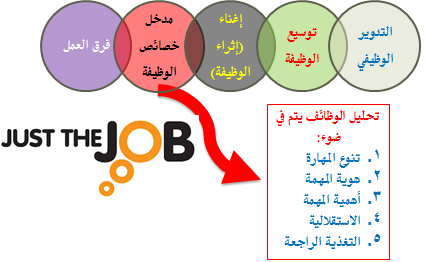 أسس تجميع الوحدات التنظيمية: هي تجميع للأفراد و الوظائف في وحدات أو دوائر، و تعتبر المفصل الرئيسي الثاني بد التخصص الوظيفي لأنها تمثل المنطق الذي تستند اليه عملية تشكيل الهيكل التنظيمي لاحقا أسس تقسيم أو إقامة الدوائر المعتمدة 1. الأساس الوظيفي                 4. على أساس جغرافي2. على أساس المنتج              5. على أساس العملية الانتاجية3. على أساس الزبائن              6. على أساس مختلط                 7. على أساس وجبة العملقضايا أخرى مهمة في التنظيمسلسلة الأمر تمثل خط السلطة المتصل الذي يربط جميع الأفراد في المنظمة ويحدد من يرأس من، وإلى من يقدم تقارير الإنجاز و الأداء. وترتبط سلسلة الأمر بمبدأين (مبدأ وحدة الأمر، ومبدأ التدرّج). السلطة: الحق الرسمي و لقانوني الذي يتمتع به المدير لاتخاذ القرار و اصدار الأوامر،  لها 03 خصائص :هي ملازمة للموقع الوظيفي،قبولها من طرف المرؤوسين، تتدفق السلطة رأسيا و باتجاه المستويات الدنيا. التفويض او التحويل التوكيل لكي يكون ناجحا يفترض 1-تفويض مهمة كاملة لشخص دون تقسيمها    2-اختيار الشخص المناسب للمهمة3-التأكد أن السلطة الممنوحة مكافئة للمسؤولية          4-تعليمات كافية حول المهمة5-ادامة الحصول على التغذية العكسية تقييم و مكافئة الأداء بانتهاء المهمة نطاق الاشراف (المدى الإداري)/ الواسع-عندما تكون أعمال المرؤوسين تتسم بالثبات و الاستقرار أو الروتين. -عندما تكون أعمال المرؤوسين تتسم التشابه أو التكرار-مدى تركز المرؤوسين في مكان واحد                                     -عندما يكون المرؤوسين مدربون جيداً.-إذا كان بالإمكان وضع إجراءات وقواعد عمل واضحة                   -حينما تكون هناك أنظمة تدعم عمل المديرين ومساعديهم-إذا احتاج المديرين الى التنسيق و الاشراف      - أسلوب المدير وتفضيلاته الشخصية بخصوص النطاق الإشرافي الواسع أو الضيق. 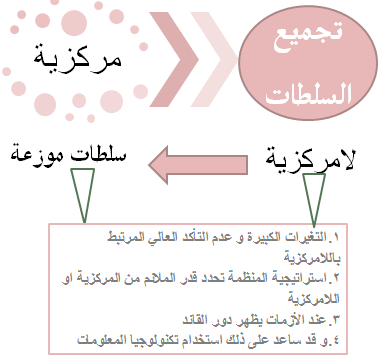 ثلاثة أنواع رئيسية للسلطة1-السلطة المباشرة (التنفيذية)هي سلطة اتخاذ القرار 2-السلطة الاستشارية  لها 03 أدوار رئيسية : تقديم الدعم والاسناد و النصحالخدمةالرقابة  3-السلطة الوظيفية (سلطة التخصص الدقيق) إعطاء أوامر انطلاقا من الوظيفة /مكملة للسلطتين المحاضرة الثامنة أساسيات القيادةاولاً:طبيعة القيادة و سمات القادةالقيادة هي مجمل عمليات الإيحاء أو الالهام أو التأثير في الآخرين وجعلهم أكثر التزاما بالمهام المطلوبة (ص.456)بينما القائد هو من يؤثر في سلوك الآخرين اتجاه العمل دون قسر أو إكراه*الحاجة الى القائد هي فطرة انسانيةالتمييز بين الإدارة والقيادةالإدارة = القدرة على اتخاذ القرار السليم وحل المشاكلالقيادة = القدرة على التأثير في الآخرين ودفعهم نحو الهدفمبادئ القيادة الرسالية*ذات القدرة على رؤية المستقبل بوضوح و فهم الأسلوب الذي من خلاله تستطيع تحقيقهالتحدي الدائم في العمل أي الرغبة  المستمرة  بان يكون المدير رائدا ومشجعا للإبداع وداعما للعاملين ذوي القدرات 2-إظهار الحماس في كل  المواقف بحيث يكون ملهما للآخرين بتقاسم الرؤية المشتركة حول العمل والانجاز3-مساعدة الآخرين في العمل والانجاز4- يكون قدوة ومثالا حسنا للمرؤوسين و العاملين معه باستمرار و ليس بصفة عرضية5-الإشادة و الاحتفاء بالإنجازات و نشر الحماس و الاندفاع الإيجابي للعمل.*المدير ليس بالضرورة قائدا والقائد ليس بالضرورة مديرا,*فهناك المدير فقط، القائد فقط و المدير القائدمصادر السلطة تختلف لدى المدير و القائد فالأول يستمدها من موقعه الوظيفي    و شرعيته  (المكافئات و الفرص و العقوبات...) بينما القائد يستمدها من الاحترام    و الثقة و الحب التي يزرعها في نفوس الاخرين، سلطته تأتي من رؤية الاخرين له.للقوة محددات أخلاقية مرتبطة بالمسؤولية المعنويةالتمكين أسلوب يهدف من خلاله المدراء تحويل جزء من القوة الى مرؤوسيهم  (مستوى معين من التنظيم) للقيام بمهمة ما.الأساليب القيادية1-أسلوب أوتوقراطي استبدادي2-الأسلوب غير الموجه3-الأسلوب الديموقراطيثانياَ:النظريات التقليدية في القيادة- تبحث هذه النظريات في تفسير القيادة كظاهرة اجتماعية إنسانية و في الصورة التي تظهر بها.-لماذا بعض الأشخاص يكونون قادة دون غيرهم؟- ماهي اذا صفاتهم و  أسباب نجاحهم؟1-نظرية الرجل العظيماعتمدت على تحليل شخصيات قادة عسكريين وسياسيين متميزين و بالتالي فهم يمتلكون بالفطرة والوراثة متطلبات القيادة من مواهب و قدرات و شخصيات كاريزمية ساحرة و مؤثرة تجلب لهم الأتباع و الولاء برغبة و حب و ليس بالإكراه أو الضغط. و تسمح لهم بتحقيق انجازات عظيمة.اذا فالقائد هو شخص عظيم    تفترض أن هذه العظمة جاءت نتيجة لموهبة وقدرات خارقة لهؤلاء الأشخاص اكتسبت بالفطرة والوراثةهذه النظرية تهمل اذا تفسير القيادة لدى الأشخاص العاديين و بالتالي فهي ليست شمولية2-نظرية السمات تمثل تكملة للنظرية السابقة القائد هو من يملك مجموعة من السمات أي الصفات و الخصائص المحددة للنجاح 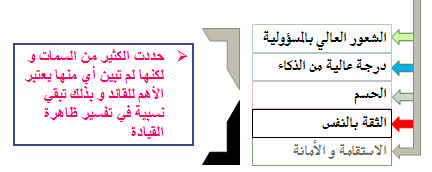 3. النظرية السلوكيةالقيادة كظاهرة سلوكية ترتبط بالدور الذي يلعبه القائد في المجموعة بدلا من التركيز على دراسة سماته وخصائصه.و هذا يعبر عن أسلوب القيادة (leadership style) التي هي نماذج و سلوكيات تعتمد من القائد و يتدرب عليها.من أهم النظريات في هذه الإطار:أ-دراسات ميشيغان 1940ب-دراسات اوهايو ج-الشبكة الإدارية لـ  Black و Moutonأ-دراسات ميشيغان 1940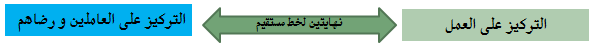  *حسب هذه الدراسة فالقائد الذي يركز على العاملين هو الأكثر فاعلية ب-دراسات اوهايوتشبه سابقتها في بعض النواحي، و هي تعرف نمطين سلوكيين مختلفين للقائد 1. الاهتمام بهيكلية العمل وإجراءاته 2. الاهتمام باعتبارات الحساسية والشعور بالعاملين *حسب هذه الدراسة فان الاسلوب المستهدف هنا هو الذي يحقق الموازنة بينهما.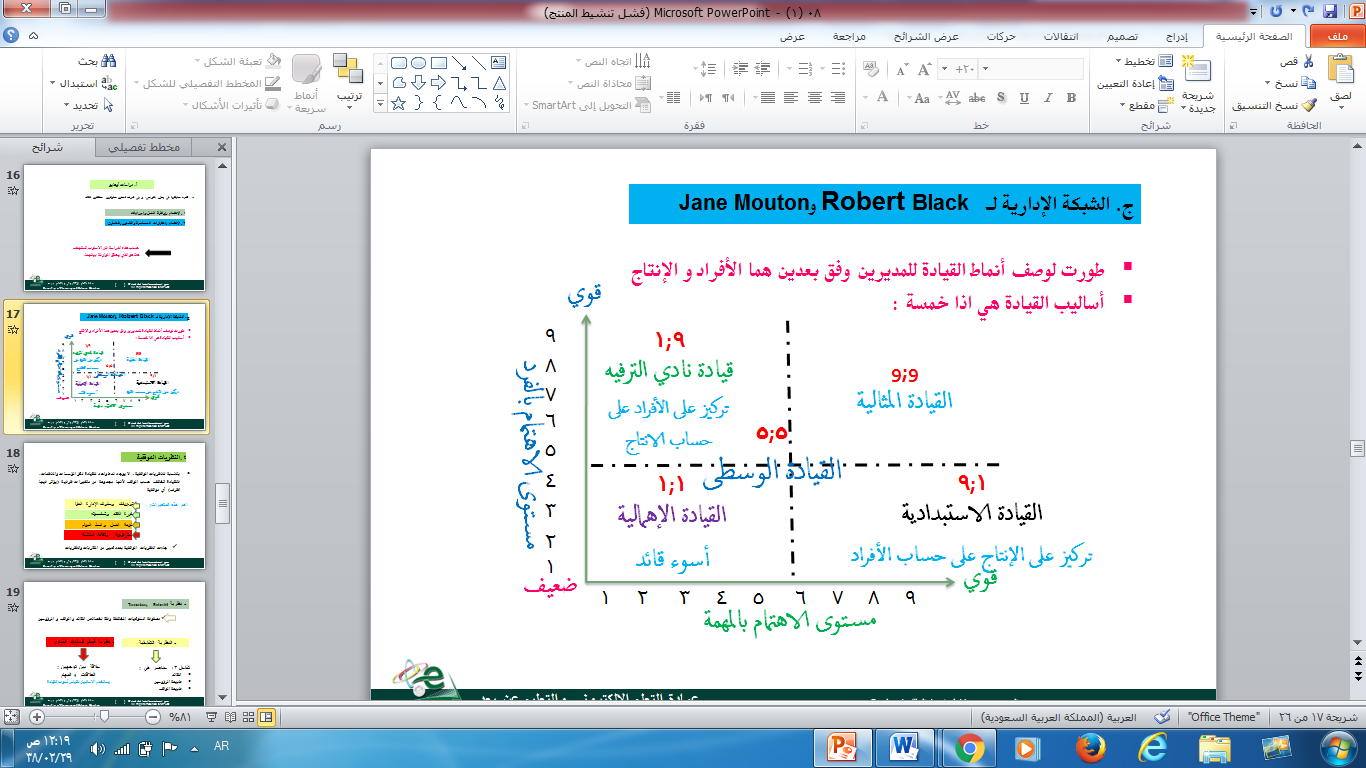 4.النظريات الموقفية بالنسبة للنظريات الموقفية، لا يوجد نمط واحد للقيادة لكل المؤسسات والمنظمات. فالقيادة تختلف حسب الموقف لأنها مجموعة من متغيرات ظرفية (يؤثر فيها الظرف) أي موقفيه أهم هذه المتغيرات:1-توجهات وسلوك الإدارة العليا2-خبرة القائد وشخصيته3-طبيعة العمل و نمط المهام4-استراتيجية وثقافة المنظمةجاءت النظريات الموقفية بعدد كبير من المقاربات والنظريات- نظرية Tannenbau, Schmidt مصفوفة السلوكيات المختلفة وفقا لخصائص القائد و الموقف و المرؤوسين 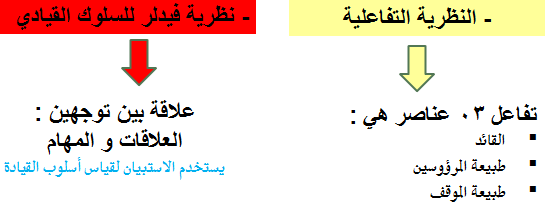 - نظرية Hersey, Blanchardتقوم على أساس قدرة القائد على تعديل أسلوبه القيادي بناء ا على جاهزية واستعداد المرؤوسين لأداء مهامهم حيث يمكن استخدام أربعة أساليب قيادية مختلفة وهي: البيع أي تفسير وتوضيح القرارات، المشاركة بتقاسم ومشاركة بالأفكار، إصدار الأوامر و إعطاء التعليمات، التفويض.- نظرية المسار الهدف Path- goalطورها روبرت هاوس : القائد الأفضل هو الذي يستطيع رسم مسارات واضحة للمرؤوسين لغرض الوصول إلى أهداف المنظمة أو الأهداف  الشخصية. يجب على المدراء أن يكونوا مرنين و يتحركون ضمن أربعة أنماط قيادية :قيادة توجيهية، مساندة، متوجهه نحو الإنجاز و تشاركية.- نظرية Vroom Jagoتقوم على ـساس مساعدة القائد على اختيار الاسلوب الأفضل لاتخاذ القرار بصدد مشكلة معينة وكمية المشاركة المسموح بها من قبل المرؤوسين. يمكن للقائد اختيار أحد الأنماط التالية لاتخاذ القرار : قرار سلطة، قرار استشاري، قرار مجموعة5. الاتجاهات الحديثة في القيادةالنظريات الموقفية للقيادة تركز على الموقف لتفسير أسلوب القيادة بدلا من التركيز على الشخصية و هنا ظهر ما يعرف بالحياد للدور الشخصي للقيادة، هذا الاطار مهد لظهور بعض التوجهات الحديثة:أ-القيادة الكاريزمية و القيادة الرساليةب-القيادة التبادلية و القيادة التحويليةج-القيادة في بيئة العمل الجديدةد-القيادة الافتراضية	هـ-القيادة النسائيه أ-القيادة الكاريزمية و القيادة الرساليةالقائد الكاريزمي هم من يستطيع  التأثير في المرؤوسين عن طريق الإيحاء والإلهام للحصول منهم على أداء  يفوق توقعاتهم باستخدامهم لأقصى طاقاتهم (قوة التأثير).  و يأتي الأثر الكاريزمي (يكون عادة عاطفي  وقوي) من :صياغة رؤية شاملة لمستقبل طموح يسعد الافراد بالانتساب اليهبناء نظام قيمي متكامل يعرف كل فرد موقفه فيهكسب ثقة الأفراد وودهم و بالتالي اخلاصهم في العملمن خصائص القائد الكارزمي أنه :له ثقة عالية بالنفس لديه رؤية مستقبلية لديه القدرة على تفصيل الرؤية و جعلها مفهومة من قبل الاخرينلديه سلوك غير معتاد (خارق)لديه قناعات كبيرة بالرؤية التي يطرحهاله إيمان بالتغيير له حساسية عالية باتجاه التغيرات البيئية و ما يحيط به من أحداثب-القيادة التبادلية و القيادة التحويليةالقيادة التبادلية هي قيادة توجه بشكل إيجابي تبادلي و تحشد جهود الاخرين من خلال المهام و نظام التحفيز و الهيكل. تؤكد على المظاهر غير الشخصية للقائدبينما تشير القيادة التحويلية الى القدرة الفائقة في الإيحاء الى المرؤوسين للقيام بأفضل ما يمكن من جهود لصالح المنظمة.  تشبه لحد ما القادة الكاريزمية و لكن لها خصائصها و هي تتمتع بالرؤية و تمكين الاخرين و الرمزية و الكاريزما و خصوبة الخيال و النزاهة.ج-القيادة في بيئة العمل الجديدةالقيادة في اطار العولمة و الاتصالات و المعلومات و التكنولوجيا و المعرفة  و العالم الافتراضي و التجارة الالكترونيةحسب دراسة Jim Collins و اخرون التي تقوم على فكرة إمكانية تحويل الشركات الجيدة الى شركات عظيمة عن طريق تحقيق المستوى الخامس من القيادة و هو أعلى مستوى عن طريق بناء منظمات عظيمة قادرة على التحمل من خلال تواضع شخصي ومهنية عالية للقادةد-القيادة الافتراضيةعبر فضاء الإنترنت لها تحديات و تتطلب مرونة في التعاملهـ-القيادة النسائيةاسلوب قيادي نسائي له خصائصه : القدرة على الانصات، التعاون، المشاورة، الصبر و التواصل....الفصل التاسع التحفيزأولا:مفهوم التحفيز توفير التحفيز اللازم للأفراد و توجيه و اثارة حماسهم لأداء مهامهم  من أهم و أصعب مهام المدير تتطلب مهارات كبيرة 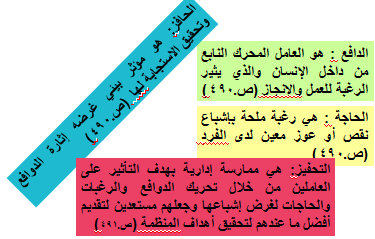 مفهوم التحفيز- الحوافز -الدوافع -الحاجات التحفيز = القوى المؤثرة في سلوك الفرد بطريقة معينة معرفة هذه القوى من طرف المدير ضرورية لتحفيز الأفراد العاملين بالمنظمة وتحقيق الأهداف لذا يلاحظ اهتمام المدير بالتحفيز في كل المنظمات لكن تلاحظ أيضا اختلافات كثيرة في ممارسات التحفيز ثانيا، أساسيات و نظريات التحفيزاساسيات التحفيز : يختلف فهم وممارسة التحفيز لدى المديرين باختلاف المداخلالمدخل التقليدي / الإدارة العلمية لتايلور، الرجل الاقتصاديمدخل العلاقات الإنسانية / الرجل الإداري أو الاجتماعي، هوثورن و التحفيز غير الماديمدخل الموارد البشرية / الفرد المتكامل، شمولية التعاملالمدخل المعاصر/نظرية المحتوى، العمليات أو المسار، التعزيزنظريات التحفيزحسب المدخل المعاصر 1-نظرية المحتوى: تبحث في تحليل الحاجات الإنسانية وكيفية إشباعها في بيئة العمل2-نظرية العملية/ المسار: تبحث هذه النظرية في معرفة أسباب إتباع الفرد سلوك معين بدلا من سلوك آخر3-نظرية التعزيز: تركز على تعلم العاملين والاستفادة من نتائج سلوكهم السابقة لتعزيز السلوكيات اللاحقة1-نظريات المحتوىتقوم هذه النظريات على تحليل وفهم محتوى الحاجات الفردية مادية كانت أو نفسية، وأهمها:    نظرية ماسلو Maslowنظرية ألدرفرAlderferنظرية هارزبرغ Herzberg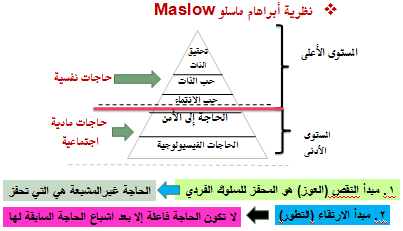 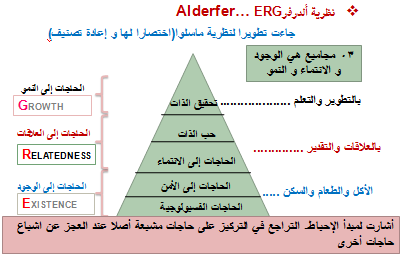 نظرية هارزبرغ  / العاملين    Herzbergعوامل الرضا/ محفزة  << ذات علاقة بطبيعة ومحتوى العمل1-الإنجاز2-الاعتراف بالانجاز 3-الشعور بالمسؤولية4-العمل و الترقيةعوامل عدم الرضا/اللياقة<<  ذات علاقة بمحيط العمل1-سياسة المؤسسة2-القيادة 3-العلاقات الاجتماعية 4-الراتب 5-ظروف العملنظريةماكليلاند  McClellandالحاجات المكتسبة هناك 3 أنواع من الحاجات  :1-الحاجة إلى الإنجاز بأحسن الطرق، والتعامل مع المهام الصعبة والتحديات2-الحاجة إلى القوة و السلطة وممارستها على الآخرين والتأثير في سلوكهم3-الحاجة إلى الانتماء بتكوين علاقات مع الآخرين والاحتفاظ بها  حسب ماكليلاند فان قوة هذه الحاجات تتأثر في المدى البعيد اعتمادا على الخبرة و التجربة الشخصية و الحاجة الأقوى هي التي تفسر سلوك الفرد في البحث عن الوظيفة التي تلبي له ذلكخلاصه نظريات المحتوىرغم اختلاف الطرح الا أن أغلبها ركز على : 1-عدد و نوع الحاجات لدى الأفراد2-إمكانية اشباعها بالمكافئات و النتائج المحققة3-وجود تسلسل هرمي للحاجات4-أهمية الحاجات حسب أولوياتها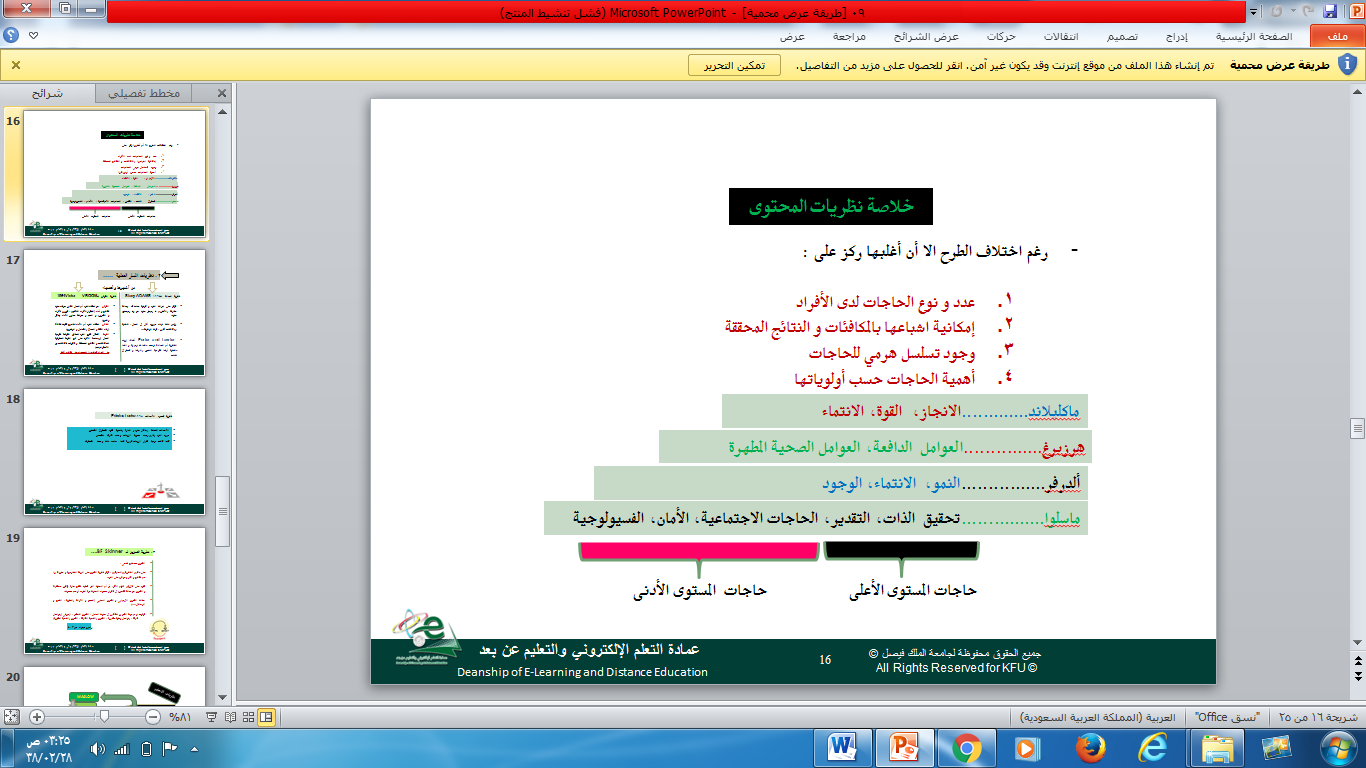 2. نظريات المسار العملية ..... من أشهرها و أهمها: نظرية تحديد الأهداف  1968Edwine Lockeالأهداف المصاغة بشكل سليم و المدارة بفاعلية تقود لتحقيق التحفيز جهد الفرد يقاس بمدى صعوبة الهدف و مدى اثارته للتحدي كلما كانت درجة تقبل الهدف كبيرة كلما  ساعده ذلك و دعمه لتحقيقه3. نظرية التعزيز لـ  ….BF Skinner التعزيز مصطلح نفسي، على عكس النظريتين السابقتين، تركز نظرية التعزيز على البيئة الخارجية و مفرزاتها من نتائج و اثار و عواقب على الفرد. تقوم على افتراض قانون الأثر، أي أن السلوك الذي تعقبه نتائج سارة يتكرر مستقبلا          و التعزيز هو حالة تتسبب في تكرار حصول السلوك مرة أخرى أو عدم حصوله. هناك التعزيز الإيجابي و التعزيز السلبي (المحو و الازالة بالعقوبة، النصح و الرسائل....)توقيت او جدولة التعزيز للتأثير في سلوك العامل، التعزيز المستمر، الجزئي (بفواصل زمنية ثابتة، بفواصل زمنية متغيرة، التعزيز بالنسبة الثابتة، التعزيز بالنسبة امتغيرة)*راجع جدول ص 503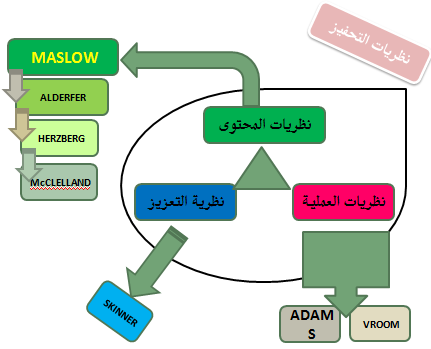 ثالثاً: التحفيز من خلال تصميم الوظيفة و المكافئات 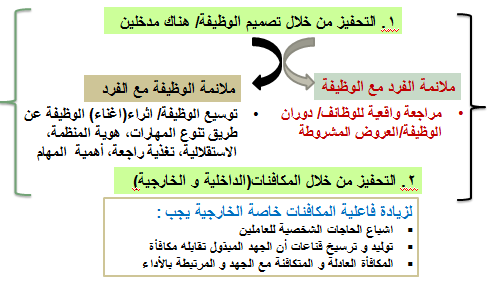 رابعاً: تحفيز العاملين من خلال المشاركة هناك الكثير من المداخل ................. 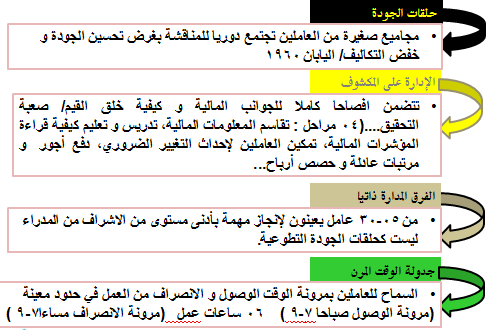 خامساً : فرق العملمجموعة من العمليات الخاصة بإنجاز أهداف مشتركة من قبل أشخاص يعملون مع بعض، المدير هو الشرف، الداعم و المساند، المشارك و المدرب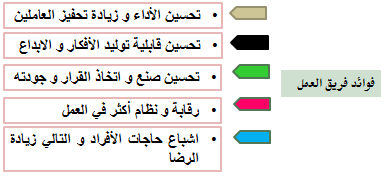 هناك فرق العمل الرسمية و غير الرسمية ، اللجان و قوى المهام أو فريق المشروع ، القوى الافتراضية و الفرق عبر الوظائف و الأنشطة ،....و تقاس فاعلية الفريق بمدى تحقيق أهدافه و بطبيعة مدخلاته و عملياته التي يستخدمها.  الفصل العاشر
الاتصالمفهوم التواصلالاتصالات (غالبا ما يختصر باسم "كوم")هو عمل أو فعل التواصل,إقامة علاقة مع الآخرين،أن ينقل شيئا لشخص ما عبر الوسائل والتقنيات لنشر رسالة إلى جمهور كبير أو صغير وغير متجانس.أهداف الاتصالاتالحصول على المعلومات والمعارف، أو الإحساس.وضع معيار مشترك للفهم.إنشاء علاقة للتفاعل بشكل متكرر، أو إعادة تشغيل الحوار.الحصول على نفوذ لتشجيع البعض على التصرف وفقا لإرادته.إعطاء الهوية للتعرفأنواع الاتصالات
علم الاتصالات يشمل مجموعة واسعة يمكننا تقسيمها إلى عدة مستويات :1) الاتصال الجماهيري 2) التواصل داخل المجموعة3) التواصل بين الأشخاص1-الاتصال الجماهيريالاتصال الجماهيري هو مرسل (أو مجموعة من مصدري الرسالة يجمعهم رابط) يتواصل مع جميع المتلقين. هنا الفهم  هو الأسوأ وذلك لوجود الضوضاء، ردود الفعل نادرة جدا، أو بطيئة للغاية2-التواصل داخل المجموعةيتركز التواصل داخل المجموعة على انتقال محتوى الرسالة من مرسل واحد أو أكثر لفئة ما حيث أنه يقع استهداف ثقافة المجموعة و قيمهم و مبادئهم لمسهم في الصميم و من هنا استدراجهم لتحقيق المبتغى.3-التواصل بين الأشخاصيتركز التواصل بين الأشخاص على التبادل بين مرسل واحدمتلقي واحد.رد الفعل موجود و سريععدم فهم قليل بالمقارنة مع التواصل داخل المجموعة أو الاتصال الجماهيريالتواصل ليس إلا عن طريق الفم بل يمكن أن يكون أيضا غير لفظي. يتطلب التواصل أيضا الجسم. يسمى بلغة الجسد, فهو تواصل غير لفظي.الاتصال الغير اللفظي يمكن أن يكون شبه لفظي، وهي مجموعة الحركات الجسدية ألتي تصاحب النطق. لذلك عندما يقول المتحدث علينا أن نذهب من اليمين وينقل يده في هذا الاتجاه، إنها حالة من التواصل الشبه اللفظيخلاصـــةالتواصل اللفظي: لغةالتواصل الغير اللفظي: لغة الجسدالتواصل الشبه اللفظي : لغة ولغة الجسد 
لتتعمق أكثر في التواصل الغير اللفظي: لغة الجسدحتى الصمت هو تواصل.السكوت علامة الرضاءمثل الفرنسي يقول  | أريني قمامتك، أقول لك من أنت |نظريات الاتصالاتالنظريات التقليدية  بدأت نظريات المعلومات مع عمل شانون و وينر بفضل النموذج الشهير الذي يتضمن  الوحدات الأتي ذكرها :   الاستقبال, الإرسال, محتوى الرسالة, الترميز, فك الترميز, الضوضاء, القناة و ردود الفعل. وبأبحاث سيمون، كانت هذه المناهج مطلع أجهزة الكمبيوتر الأولى.النموذج التقليدي للاتصال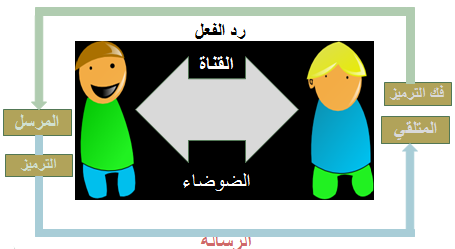 نقد نموذج Shannon  & Wienner    هذا النقد هو راجع لاستعارة الباحثين لكيفية تشغيل الجهاز و كيف اعتمدوا على مبدأ الآلة في تصميم النموذج الأول في ميدان الاتصالات و أهم الافتراضات نذكر:النمط الخطي : (هذا المبدأ لا يتغير حتى لو كان من إمكان التدخل الخارجي إيقاف تسلسل الرسالة).التحليل التسلسلي للعمل : "الوحدات" (المرسل، الرسالة ...) تحدث الواحدة تلوى الأخرى و كأننا تدخلنا في علم الغيب .انعدام التكامل بين الوحدات : عناصر النموذج لا تتأثر بعضها البعض، و كأن الرسالة  سوف تحافظ على المحتوى الذي حدده المرسل حين استقبالها من طرف المتلقيوقد وصف هذا النموذج على النحو التالي: ستوكاستيكي : (إشكالي)، لأن الوحدات تعمل الواحدة تلوى الأخرذري : الأشخاص لم تحترم فهي في مفهوم الباحثين ذرات منفصلة ليس لها الحق في تقرير مصيرها. آلي : النمط الخطي كمنهج لتقديم نموذج الاتصالات.مساهمة مدرسة بالو ألتوعلى عكس المدرسة التقليدية للاتصالات, مدرسة بالو ألتو لم تعتمد على الآلة بل أخذت أساس مفهومها من من الجسد.أنصار هذه المدرسة ”الكلية الخفية" مدينون كثيرا لجريجوري  باتيسون. المؤسس الرسمي لمدرسة التواصل التعبيريالافتراضات:تواصل شمولي و يؤكد الوحدةالنمط الدائري وتغير الطريقة من الخط إلى الدائرة العناصر التي تشارك في عملية الاتصال ليست واضحة ومتميزة عن بعضها؛ الدائرية يعني التعقيد والتشابك حيث يتم خلط السبب والنتيجة, عملية دون بداية أو نهاية إلى حد أنه من الصعب أن نفرق بين العمل و رد الفعل.التفاعل : أدت الوضعية الدائرية لمبدأ التفاعل و إعادة تأهيل و اعتبار المرسل و المتلقي.Paul Watzlawick و المبادئ الأربعة الأساسية للتواصل لا يمكننا أن لا نتواصل. نتواصل على مستويين: المحتوى و العلاقة، يعني ما محتوى الرسالة وكيف نتواصل.التواصل هو عملية دون بداية أو نهاية محددة.الاتصالات هي إما متناظرة (علاقة أفقية) أو تكميلية (علاقة عمودية).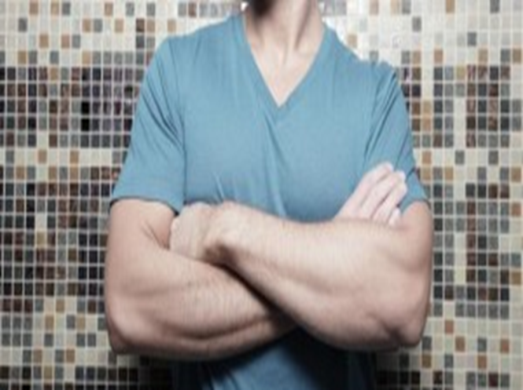 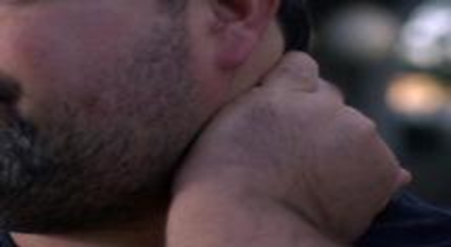 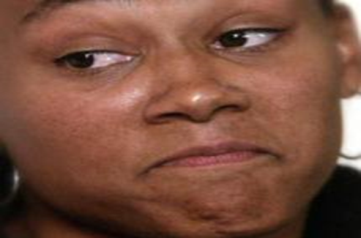 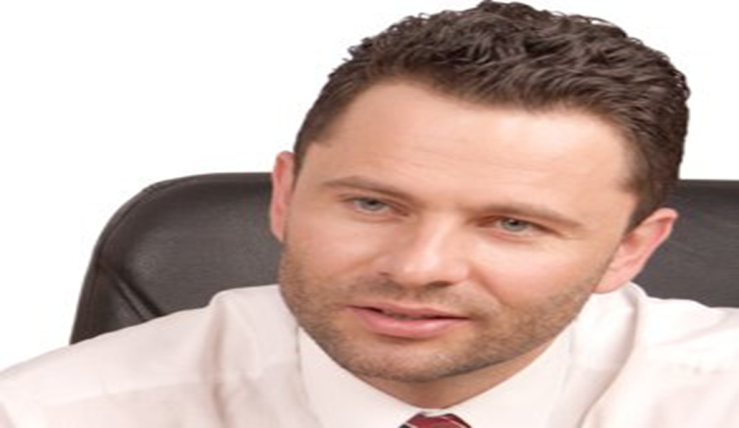 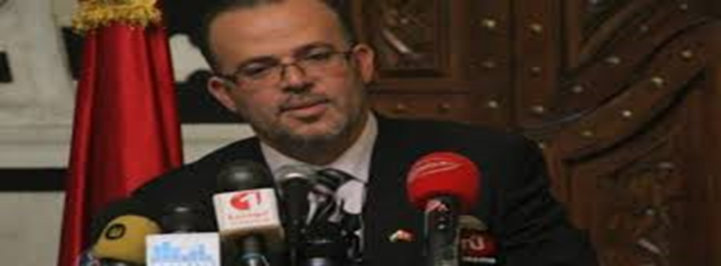 الرأس يميل إلى اليمين = الخلاف والانطواء والانغلاقالاتصالات المتناقضة و double bindقد أعطى بالو ألتو أهمية قصوى لمفارقات الاتصالات الإنسانية.وهو اتصال حيث الرسالة المرسلة في نفس الوقت تحتوي على نقيضها.المحاضرة الحادية عشرالرقابة The Controlتمهيد الرقابة هي اخر وظيفة من حيث الترتيبتعد الرقابة من أهم الوظائف الإدارية و أكثرها ارتباطا بعملية التخطيط. وقد تطورت الرقابة و مازالت في تطور في مفاهيمها و فلسفتها و منظورها الاداري اولا : طبيعة الرقابة وغاياتها ومراحلها هي اذا أنشطة تنظيمية منهجية تهدف لجعل (قياس مدى) الأنشطة التنظيمية المختلفة و الخطط و النتائج منسجمة مع التوقعات والمعايير المستهدفة. و في حال وجود انحرافات تؤشر الأسباب و تتخذ الإجراءات التصحيحية اللازمة. وتشير العملية الرقابية لمجمل العمليات المستمرة الهادفة لقياس الأداء واتخاذ الإجراءات التصحيحية.المعيار هو رقم محدد كميا أو حالة نوعية تسعى المنظمة للوصول إليه باعتبارها حكما لقبول الإنجاز أو رفضهثانيا: أنواع الرقابة   1- الرقابة حسب المستوى        استراتيجية/هيكلية/مالية/عمليات2- الرقابة  حسب موعد اجرائها       قبل الإنجاز أو التنفيذ/أثناءه / بعده3- الرقابة  حسب المصدر       رقابة داخلية  للفرد/ رقابة خارجية4 - الرقابة حسب الجهة الرقابية       كوحدة التدقيق المالي/الرقابة على الجودة/ أو جهة خارجية5 - الرقابة حسب المجال       موارد مادية، مالية، معلوماتية أو بشريةثالثا :أدوات الرقابة ...متعددة و كثيرةنستعرض ما هو وفق لاعتبارات نوع الرقابة من حيث كونها رقابة استراتيجية عامة و شاملة أو رقابة هيكلية  أو عملية على الأنشطة المختلفة أو رقابة مالية1. الرقابة المالية : الموازنات التقديرية، النسب المالية، الكشوفات المالية 2. الرقابة التشغيلية : الرقابة على المشتريات، الرقابة على المخزون، تحليل نقطة التعادل 3. الرقابة الإحصائية على الجودة : تتعلق باستخدام أدوات إحصائية للتأكد من أن العمليات و المنتجات تتم وفق المعايير و المواصفات المحددة ......إدارة الجودة الشاملة ((TQM و (6 Sigma)....الخ. رابعاً: نظام الرقابة الفعال النظام الرقابي: هو نظام فرعي في نظام الرقابة الإداري الكلي، مدخلاته هي جزء من مدخلات المنظمة، يراقب مختلف أنشطة المنظمة من خلال عمليات متكاملة للرقابة القبلية و المتزامنة و البعدية، أما مخرجاته فتكون في شكل تقارير الأداء الدورية و المؤشرات المالية و التشغيلية و الإجراءات...خصائص النظام الفعال:التكامل: مع عملية التخطيط المرونة: أي الاستجابة للتغيرات البيئيةالدقة: دقة المعلومات لرقابة دقيقةالتوقيت: ليس السرعة و لكن ورود التقارير و المعلومات في الوقت المناسب الموضوعية: شرط ضروري لقبول القرار أو الحكم و تطبيقهمؤشرات ضعف النظام الرقابي: و تتعلق بالإخلال بأحد خصائصه، منها : 1-كثرة شكاوي الزبائن 2-عدم رضا العاملين3-نقص في رأس المال العامل  (يترجم في زيادة المخزون و بإنخفاض السيولة) 4- كثرة توقف المكائن والأعطال5- كثرة العمل الورقي والاختناقات في سير العمل 6- تكاليف انجاز عالية لمختلف الأعمال7- علاقات سيئة مع أطراف مؤثرة في البيئة الخارجية كجمعيات المستهلك8- صراعات و غرامات مالية و دعاوى قضائية مقاومة الرقابة... قد يواجه نظام الرقابة مقاومة و رفضا من طرف بعض العاملين، بسبب : الرقابة المبالغ فيها.التركيز غير المناسب (خلل في النظام)مكافأة عدم الكفاءة نتيجة سوء تفسير النتائجمحاسبة مبالغ فيهاما هي  سبل التغلب عليها؟ 1. تشجيع العاملين على المشاركة في جميع إجراءات ومراحل العملية التخطيطية والتنفيذية والرقابية.2. تطوير إجراءات لتدقيق العملية الرقابية وآلياتها والمعاييرالمحددة للأداء كلما حصلت مشكلة أو تطور في البيئة.أخيرا، الموازنة عند اختيار و تطبيق نظام الرقابة بين فوائده و تكاليفه و رده عن تطلعات المنظمة و أهدافهاالمحاضرة الثانية عشرأخلاقيات الأعمال ( المفهوم والنموذج )من بعض الحقائق المؤلمة  !!!دانيال فاي يمسك رهينة المدير الرئيس العام لشركة رانك زيروكس ـ من وعد وفى- نشر موقعwww.recruitersworld.com   عام 2004 م ، أن 61 % من الموظفين لا يثقون برؤسائهم في العمل 3 انتحارات متتالية في ظرف وجيز، 4 اشهر، في شركة رينو Santé et travail, 2007   انتحار سادس في شركتي بيجو و ساتروان Les échos, 2008   نشرت جريدة المدينة السعودية أن 69 % من موظفي الدوائر الحكومية متسيبون في عملهم ، وأن 54 % منهم يخرجون أثناء الدوام الرسمي لقضاء مصالح شخصية ، وأن 60 % يخرجون قبل نهاية الدوام . موظف تابع ل BNP Paribas  يشنق نفسه في مكتبه مكانة الأخلاق في الإسلاميوجد في القرآن الكريم أكثر من ( 100 ) آية تتحدث عن المهنةأحد الركائز الأساسية للعقيدة الإسلامية، والحضارة الإسلاميةنوح ع س نجاراً يأكل من كسبه، إدريس عليه السلام كان خياطاً، وإبراهيم عليه السلام كان بزازاً، وداود عليه السلام كان يأكل من كسبه، وزكريا عليه السلام كان نجاراً، عليه السلام وجاءت أخلاق محمد كتطبيقٍ عملي لأخلاقيات العمل، حيث كان النبي الكريم صلى الله عليه وسلم يعمل في شبابه راعياً للغنم على قراريط لأهل مكة - وبيَّن أن كلَّ الأنبياء عليهم السلام قد رعوا الغنم، وعمل لخديجة رضي الله في التجارة، فنجحت تجارتها وبورك فيها، وعرضت نفسها عليه وقالت: يا ابن عم، إني قد رغبت فيك لقرابتك وسطتك في قومك، وأمانتك، وحسن خلقك، وصدق حديثك.الأول: كثرة النصوص الواردة فيها في الكتاب والسنة: ففي القرآن الكريم أكثر من ( 300 ) آية تتحدث عن الفضائل الخلقية صراحةًوفي السنة الشريفة أكثر من 2200 حديث في الفضائل الخلقية . الثاني: المنزلة العظيمة التي جعلت لها في ميزان الإسلام : حيث مدِح بها النبي صلى الله عليه وسلم في قوله سبحانه   ]وَإِنَّكَ لَعَلى خُلُقٍ عَظِيمٍ [ وجعل النبي صلى الله عليه وسلم أعلى درجة في الجنة لمن حسُن خلقه ،وبيَّن أن رسالته جاءت لتكمِّل مكارم الأخلاق ، فقال " إنما بعثت لأتمم مكارم الأخلاق" وبيَّن صلى الله عليه وسلم  أن أكمل المؤمنين إيماناً أحسنهم خلُقاً. وبيَّن أن أثقل شيء في ميزان الأعمال يوم القيامة الخلق الحسن.مفهوم الاخلاق من حيث المعنى ، هو : ”صفة مستقرة في النفس ذات آثار في السلوك محمودة أو مذمومة ” فالمنظومة الاخلاقية هي: مجموعة القواعد والمبادئ المجردة التي يخضع لها الإنسان في تصرفاته، ويحتكم إليها في تقييم سلوكه ، وتوصف بالحسن أو بالقبح.وبعد ذكر تعريف الأخلاق، نستطيع أن نعرِّف أخلاق العمل بأنها : ”المبادئ التي تعدّ أساساً للسلوك المطلوب لأفراد المهنة ، والمعايير التي تعتمد عليها المنظمة في تقييم أدائهم إيجاباً وسلباً.“ الأخلاقيات لن تكتسب أبدا ...”الإنسان كائن بيولوجي نفسي اجتماعي“ ذو ثلاث انتماءات (Edgar Morin, 1973) ـ انتماء بيولوجيـ انتماء اجتماعيـ انتماء نفسي اختلاف المبادئ (اختلاف في المفهوم الذي نعطيه للقيمة) يؤدي لتباين في الأخلاقيات.الأخلاقيات، الأخلاق وأخلاقيات المهنة : هل يمثلون النموذج نفسه ؟الأخلاقيات :      The ethics القيم و المعايير الأخلاقية التي يستند لها أفراد المجتمع لغرض التمييز بين ما هو صحيح و ما هو خطأ الأخلاق   The morality   : جميع قواعد السلوك في المطلق وهي جماعية وتنطبق على كل من يريد أن يعمل بها. أخلاقيات المهنة  Business ethics or codes of conducts : هي مجموعة القواعد المعترف بها في مهنة ما للدفاع عن مصالح الجميع. أهمية الأخلاقياتأهمية الأخلاقيات بالنسبة للفرد :1-تساعد الفرد على بناء حياة لها معنى وتشكل شخصيته . 2-تمثل أحكاماَ معيارية في تقييم سلوك الفرد وسلوك الآخرين في بعض المواقف والتصرفات ، وتحدد إذا كانت إيجابية ومرغوبة أو غير مرغوبة.3-تجنبه الانحراف .4-تلعب دوراَ رئيسياَ في حل الخلافات واتخاذ القرارات عند الأفراد . أهمية الأخلاقيات بالنسبة للمجتمع :1-تحفظ للمجتمع تماسكه ، وتحدد له أهدافه ومثله الأعلى ومبادئه الثابتة .2-تعمل كموجهات لسلوك الأفراد والجماعات ، وتقي المجتمع من الانحرافات الاجتماعية ، ولا يستقيم المجتمع بدونها .3-يتحقق بها الانضباط للفرد والجماعة وتنظم العلاقات في ضوء الأخلاق المستمدة من الكتاب والسنة .4-توجه كل نشاط إنساني نحو الأهداف السامية .5-تلعب الأخلاق دوراَ فعالا في تحقيق التنمية للمجتمع .6-تؤدي دوراَ مهماَ في العلاقات الإنسانية بين أبناء المجتمع وتبعدهم عن العنف والصراعات . مصادر أخلاقيات العمليمكن إجمال مصادر أخلاقيات العمل بما يأتي:1-العائلة والتربية البيئية" للأب و الأم و أعضاء من العائلة الموسعة دور في ترسيخ صور لا تمحى وتؤثر على البرمجة العقلية للطفل الصغير. وهكذا فإنه ليس من الغريب أن أحد أبعاد القيم الوطنية هي في الواقع مخرجات مقترحة من قبل الوالدين" (Hofstead, 1994:112). 2-ثقافة المجتمع وقيمه وعاداتهتتباين المجتمعات الانسانية في ثقافاتها ففي مجتمعات نجد السائد فيها سمات التسامح و الرغبة في التعاون و قبول الرأي الاخر وحب العمل و الاخلاص و احترام المواعيد و الصدق فيكون الفرد الذي نشأ فيها متمتعا بسلوكيات ايجابية في عمله و تجاه الآخرين أما الفرد الذي يعيش في بيئة ملوثة تكثر فيها المحسوبية و الوساطات وكل همه مصالحه الضيقة يتعود بالسلوكيات السلبية.3-التأثر بالجماعات المرجعيةحول موضوع هيمنة الجماعات على الفرد يقول أنها ”تسلبه شخصيته، تنومه وتوحشه. وعلاوة على ذلك فإنها تؤدي به إلى العنف والفوضى، وربما إلى بطولة اللاوعي” (Jean Maisonneuve, 1950:5) 4-المدرسة ونظام التعليم في المجتمع يفترض بالنظام التعليمي ان يعزز القيم الايجابية والتي تؤدي الى سلوكيات أخلاقية فالمنافسة الشريفة و الثقة و الصدق و العمل المثابر و ادب الحوار و تبادل الافكار و النقد البناء و قبول الرأي الاخر و التفاعل الايجابي و احترام القوانين كلها سلوكيات يجب ان تعزز ضمن اطار النظام التعليمي.  5-إعلام الدولة والصحافة ومؤسسات الرأيالصحافة مرآة المجتمع تبث قيما و افكار تصلنا حيثما نكون فهي واسعة الانتشار و كبيرة التأثير. فإذا لم تكن هذه الصحافة حرة و صادقة و مهنية فسوف تصبح ذات تأثير سلبي كبير على المجتمع.    6-مجتمع العمل الأولمناخ العمل الاول مهم جدا في التاثير على العامل. فمناخ تسوده السلوكيات السلبية تحول حتى المستقطب الجديد الذي يتحلى بسلوكيات ايجابية وإلا لن يقبل و سوف يواجه صعوبات عدة للتكيف مع هذا المناخ. موسكوفسكى (1998) يعزز فكرة أن " التوافق يجبر الفرد على تغيير سلوكه أو موقفه من وضع ما وفقا لسلوك أو موقف المجموعة " (1998: 26). 7-الخبرة المتراكمة والضمير الإنساني الصالحتعتبر الخبرة التي يتمتع بها الفرد مصدرا مهما لتكوين سلوكياته في العمل و تمتعه بأخلاقيات معينة تجاه الاشكالات و القضايا المطروحة. فالمدراء ذوي الضمير الانساني الصالح و المتفتح يفكرون دائما بمستقبل العمل و يعملون على حماية سمعتهم الشخصية وسمعة منظماتهم.وسائل ترسيخ أخلاقيات المهنة : أولاً   : تنمية الرقابة الذاتية .ثانيـــاً : وضع الأنظمة الدقيقة التي تمنع الاجتهادات الفردية  الخاطئة .ثالثـــاَ : القدوة الحسنة .رابعـاً : تصحيح الفهم الديني والوطني للوظيفة .خامساً : محاسبة المسؤولين والموظفين .سادساً : التقييم المستمر للموظفين .أخلاقيات الأعمال ضرورة إداريةإن أخلاقيات الأعمال هي ضرورة إدارية وهذا يظهر من خلال ما يلي: 	أولاً   : العلاقات بين العاملين والإدارة .	ثانيـــاً : العلاقة بين العاملين .	ثالثـــاَ : العلاقة مع الموردين .	رابعـاً : العلاقة مع العملاء .	خامساً : العلاقة مع المستثمرين .	سادساً : العلاقة مع المنافسين . أسباب الانهيارات الأخلاقية للشركات : 1-الضغوط التي يفرضها بعض المديرين على الشركات ليستمروا في مناصبهم .2-الخوف والصمت إزاء تجاوزات الكبار في المؤسسة حتى ولو بحسن النية .3-وجود مجلس إدارة ضعيف تمزقه الخلافات والصراعات .4-الاعتقاد بأن حسن أداء بعض المهام يستلزم أحياناً اتخاذ أسباب غير أخلاقية .مواقف لها علاقة بأخلاقيات الأعمال وأخلاقيات الإدارة :الوُعود .تقارير العمل .التوظيف .الأولويات .الاستهانة بالمرؤوسين .عدم التعاون .الرشوة .الكذب على الموردين .الكذب على العملاء .الهدايا بسبب المنصب/العمل .التقييم.المحاضرة الثالثة عشر المسؤولية الاجتماعية و الريادةأولاً:المسؤولية الاجتماعية1- مفهوم و مجالات المسؤولية الاجتماعية أدت مختلف نشاطات منظمات الأعمال الى التأثير سلبا على : البيئة ( الماء و الهواء  الطبيعة...تلوث و استنزاف للموارد الطبيعية و التأثير على التنوع البيئي) المجتمع (التأثير على القيم الاجتماعية و الثقافية، تعميق الطبقية، الفقر،.... ) أصبح لزاما على المنظمات أن تتحمل جزءا من المسؤولية اتجاه البيئة و المجتمع المسؤولية الاجتماعية : مجموعة الواجبات أو التصرفات التي تقوم بها المنظمة من خلال قراراتها لزيادة رفاهية المجتمع والعناية بمصالحه إضافةً لمصالحها الخاصة.للإشارة هناك من يرفض تطبيق المسؤولية الاجتماعية بحجة أنها مكلفة و ليست من مجال المنظمة.. مجالات المسؤولية الاجتماعية أصحاب المصالح The stakholders: هم المستفيدون أو المتأثرون مباشرة من سلوك المنظمة ولهم حصة أو فائدة في أدائها أو وجودها.البيئة الطبيعية: المؤتمرات السنوية، 1970 حدود النمو و الاحتفال بيوم الأرض و بداية الوعي بالاثار السلبية على البيئة. صدور الحزمة الخاصة بالأمان البيئية الآيزوا ISO 14000)). و قد تشمل نشر الوعي و مشاركة الفئات التالية : الفراد العاملون، المجتمع المحلي،.....الخ. رفاهية المجتمع بشكل عام: عن طريق المساهمة في الأنشطة الخيرية و التطوعية وأعمال الاحسان ودعم أنشطة ثقافية وفنية وعدم خرق مبادئ حقوق الإنسان...... 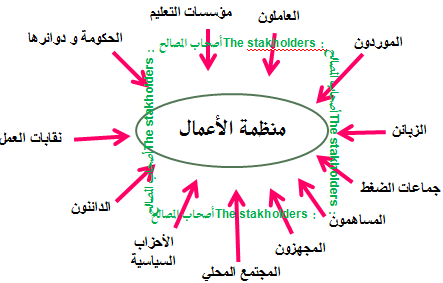 2- استراتيجيات التعامل مع المسؤولية الاجتماعية1. استراتيجية الممانعة أو عدم التبّني: تركز على الأولويات الاقتصادية دون تبني أي دور أو مساهمة  اجتماعية2. الاستراتيجية الدفاعية: القيام بالحد الأدنى القانوني من الدور الاجتماعي لحماية المنظمة.3. استراتيجية التكيف: قبول دور اجتماعي ومحاولة الوفاء بجوانب اقتصادية وقانونية وأخلاقية.4. استراتيجية المبادرة التطوعية: تبني دور اجتماعي واسع جداً بحيث تؤخذ مصلحة المجتمع وتطلعاته  في كل قرارات المنظمة.3- تقييم الأداء الاجتماعييجب أن لا نهمل أنه : لا يقتصر تقييمه فقط على المؤشرات المالية بل يتعداه للمعايير الاجتماعيةيعتمد على معرفة أداء المنظمة و مساهمتها تجاه مختلف أصحاب المصالحيستعين بتدقيق المسؤولية الاجتماعية الذي يعني فحص و تقييم المساهمات الاجتماعية لمنظمات الأعمال في مختلف المجالاتضرورة مراجعة الجدول ص 99-1004- الحكومة و منظمات الأعمالتتدخل الحكومات باعتبارها الممثل الشرعي للشعب لرقابة منظمات الأعمال  عن طريق :- التشريعات المباشرة : القوانين والضوابط التي تملي على المنظمة ما يجب وما لا يجب القيام به. التشريعات غير المباشرة : تشجيع غير مباشر على القيام أو الامتناع عن أعمال معينةأو تصرفات بفرض ضرائب تقديم إعفاءات، أو حوافزكرد فعل من المنظمات لتخفيف ضغط الحكومات عليها  و كذلك التكاليف المترتبة عن هذا الضغط  يمكن أن تلجأ الى : الاتصالات المباشرة الشخصيةاللوبيهات Lobbyingلجان الدعم السياسي5- الحاكمية المؤسساتية و المواطنة الصالحةالحاكمية المؤسسية: نظام للرقابة والفحص يحكم عمل منظمات الأعمال على أعلى المستويات.المواطنة الصالحة  هي تصرفات مسؤولة من قبل منظمات الأعمال تجاه مختلف الأطراف وبما يراعي الواجبات بصورة شمولية وكأنها مواطن اعتيادي صالح.يمكن أخيرا التعبير عن مؤشرات الحكم السياسي الصالح وحاكمية منظمات الأعمال الصالحة: 1-الالتزام بالمبادئ الأخلاقية في جميع التصرفات2-عدم الإضرار بمصالح الجهات الأخرى3-الشفافية والإفصاح والصدق في تقديم المعلومات4-عدالة ونزاهة بالتعامل مع كافة الأطراف5-الالتزام بتجنب الفساد ومكافحته بكافة أشكاله6-مراعاة المسؤولية الاجتماعية والأخلاقيات في جميع القراراتثانيا : الريادة Leadership 1. مفهوم الريادة و الرواد تعرف الريادة أنها الخصائص والسلوكيات المتعلقة بالابتداء بعمل والتخطيط له وتنظيمه وتحمّل مخاطره والإبداع في إدارته.و يعرف الشخص الرائد (الريادي) أنه فرد يتمتع بقدرات على تحمّل المخاطر ورؤية الفرص والتخطيط والإدارة الإبداعية لعمل خاص به. 2. بعض خصائص الرواد1-القدرة على التحكم الذاتي و الاعتقاد بأنهم يحددون مصيرهم، يحبون الاستقلالية و إدارة النفس ، لديهم ديناميكية وعدم جمود أمام المواقف ذات التحدي....الخ.2-يتمتعون بطاقة عمل هائلة و يعملون بجد واجتهاد ومثابرة ورغبة بالتميز والنجاح3-الشعور بحاجة كبيرة لتحقيق إنجازات متميزة و تحقيق أهداف تحمل التحدي 4-لديهم ثقة عالية بالنفس وشعور بطاقة كبيرة للمنافسة والاستعداد لاتخاذ القرارات حتى في المواقف الصعبة.5-لديهم صبر واهتمام بالأفعال أكثر من الأقوال و يتقبّلون حالات الغموض ويتحمّلون المخاطر والمواقف الخطرة6-يرغبون بأن يكونوا مدراء أنفسهم و لا أن يكونوا تابعين لآخرين7-مرونة بالتفكير و العمل واستعداد لقبول حالات الفشل ومن ثم التصحيح وتغيير الخطط باستمرارهناك الكثير من المقاربات الحديثة التي تهتم بخصائص الرواد و كيف يمكن تكوينهم و تطوير مهاراتهم...انتماؤهم لعائلات أعمال، أعمارهم، خلفياتهم التعليمية، تأثير الخصائص الشخصية، الريادة النسوية،....الخ.  كما أن هناك بعض التصورات الخاطئة و النسبية حول الرواد و أسباب نجاحهم، مثلا : أنهم يولدون بموهبة ولا يصنعون، أنهم مغامرون، الأموال هي مفتاح النجاح للرواديجب أن يكون الرائد شاباً أو صغير السن.يجب أن يكون الرائد حاملاً لشهادة جامعية في تخصص معين....الخ. 3. الريادة و التنوع الريادة و النجاح لا يرتبطان بعرق أو جنس معينهناك الكثير من التجارب الريادية الناجحة وراءها نساء رائداتالمشروعات الريادية الصغيرة هي الأكثر اقبالا و انتشارا لدى الأقليات في بيئة متنوعةمفاهيم أخرى:ميزة المشروعات الصغيرةدور التدريب و التعليم و توظيف التكنولوجياالابداع و توظيف المعرفة و التكنولوجيااليات المساعدة و الدعمالمحاضرة الرابعة عشرنبذة عن وظائف المنظمةأولا: إدارة الإنتاج والعملياتالإنتاج:« عملية خلق السلع والخدمات من خلال تحويل المدخلات إلى مخرجات » العمليات:« مزيج من الأنشطة التي تقوم بالإجراءات الفنية اللازمة لتحويل المدخلات إلى مخرجات » إدارة الإنتاج والعمليات:«أنشطة التخطيط والتنظيم والقيادة والرقابة التي تمارس على عمليات تحويل المدخلات إلى مخرجات» أهداف إدارة الإنتاج والعمليات1.الكلفة: بمعنى الإنتاج بتكلفة معقولة للزبون وللمنظمة.2. الإنتاجية: حاصل قسمة القيمة الكلية للمخرجات على القيمة الكلية للمدخلات.3. الجودة: تقديم منتجات ذات مواصفات جيدة تلائم حاجات الزبون.4.المرونة: الاستجابة للتغيرات التي تحصل في بيئة عمل المنظمة.5.التسليم السريع: أي تسليم المنتجات المطلوبة بالسرعة التي ترضي الزبائن.6.الكفاءة: الاستغلال الأمثل للموارد المتاحة.7.الإبداع التكنولوجي: القدرة على إدخال منتجات، أو ابتكار عمليات جديدة، أو تحسين ما هو موجود منها.8.الالتزام بأخلاقيات الأعمال والمسؤولية الاجتماعية تخطيط الإنتاجاستراتيجية العمليات:الوسائل التي من خلالها تستخدم قدرات وظيفة العمليات لتطوير وتدعيمالميزة التنافسية المرغوبة لوحدة الأعمال، وتكاملها مع جهود الوظائف الأخرى، والاستراتيجية الرئيسة للمنظمة.استراتيجية المنتج:تحديد مجموعة من الأفكار لتطوير منتجات جديدة وتحديد ملامح كل فكرة.* قد تأتي هذه الأفكار من مصادر داخلية أو خارجيةالتنبؤ بالطلب:تقدير الكميات المطلوبة من سلعة أو خدمة معينة في فترات مستقبلية اعتمادا على بيانات تاريخية أو خبرة سابقة.العوامل المؤثرة في اختيار موقع الوحدة الإنتاجية:1-القرب من الأسواق سواء لتصريف المنتجات أو الحصول على المواد الأولية.2-توفر القوى العاملة ومهارتها وتكلفتها.3-النقل ووسائطه، ومدى القرب من الموانئ والسكك الحديدية.4-الأرض وتكلفتها.5-مدى توفر رأس المال.6-البنية التحتية العلمية خصوصا للصناعات ذات التكنولوجيا العالية. ثانيا : إدارة التسويقالتسويق:عمليات تخطيط وتنفيذ لمفهوم وتسعير وترويج وتوزيع السلع أو الخدمات والأفكار بهدف خلق تبادل يشبع حاجات المستهلكين ويرضي منظمات الأعمالالمزيج التسويقي:توليفة من المنتجات وطرق تسعيرها وأساليب توزيعها وترويجها، وتهدف هذه التوليفة إلى إشباع سوق معين أو جزء منهالسوق:مجموعة من الأفراد أو المنظمات أو كليهما، والتي تحتاج إلى منتجات محددة سواء كانت سلع أو خدمات أو أفكار ولديها القابلية والقدرة والرغبة لشراء هذه المنتجاتالحصة السوقية:النسبة المئوية لمبيعات المنظمة من منتج معين قياسا إلى المبيعات الكلية في السوق من نفس المنتج المنفعةمفهومها: قدرة السلعة أو الخدمة على إشباع حاجة إنسانية.أنواع المنافع المرتبطة بالسلع أو الخدمات:1 المنفعة الشكلية: التي تتحقق جراء تحويل المدخلات إلى منتجات نهائية مفيدة.2 المنفعة المكانية: التي تتحقق جراء نقل المنتج إلى أماكن تواجد الزبائن.3 المنتفعة الزمانية: التي تتحقق عند جعل المنتج متوفرا في وقت حاجة الزبون إليه.4 منفعة التملك ( الحيازية ): التي تتحقق نتيجة تحويل ملكية منتج معين إلى الزبون بواسطة أساليب البيع المختلفة. استراتيجية التسويقمفهومها: خطة هدفها خلق التكامل والتنسيق في قرارات المنتج والسعر والمكان والترويج، بحيث تتطابق مع الاستراتيجية الشاملة للمنظمة وتساهم في تحقيقها.السوق المستهدف: مجموعة أفراد أو منظمات أو الاثنين معا ، والذي تسعى المنظمة لتطوير وإدامة مزيج تسويقي مناسب له. غالبا ما يستخدم مديرو التسويق مدخلين لتحديد السوق المستهدف، وهما:مدخل السوق الموحد: اعتبار السوق المستهدف سوق يتشابه فيه المستهلكون في احتياجاتهم، وبالتالي تستطيع المنظمة تلبية هذه الاحتياجات بمزيج تسويقي موحد.مدخل تجزئة السوق: وهنا تقوم المنظمة بتقسيم السوق الكلية إلى مجاميع أفراد أو منظمات تتقاسم واحدة أو أكثر من خصائص مشتركة، ويسمى هذا جزء ( قسم ) من السوقعناصر المزيج التسويقي1-المنتجمفهومه: كل شيء يُقتنى بمقابل، ويتضمن خصائص ملموسة أو غير ملموسة، ويشتمل على منافع متوقعة.السلعة: كيان مادي ملموس.الخدمة: تفاعل اجتماعي يمثل نتيجة تطبيق لجهود إنسانية أو ميكانيكية على إنسان أو شيء، وهي منتجات غير ملموسة2-التسعيرمفهوم السعر: هو المبلغ المالي الي يقبله البائع مقابل منتج معين في زمن معين، وفي ظروف محددة.أهداف التسعير:1.الربح: فاستمرار وجود المنظمة مرتبط بقدرتها على توليد الأرباح وخاصة على المدى البعيد، حيث يتم تحقيق الربح من خلال تغطية التكاليف الكلية للمنظمة وتحديد هامش ربح مناسب.2. حجم المبيعات والحصة السوقية: وقد يكون ذلك بتخفيض هامش الربح في الوحدة الواحدة.3. المنافسة: فلا بد من مراعاة قوة المنافسين وعددهم واستراتيجياتهم عند تحديد الأسعار.4. الصورة الذهنية الإيجابية للمنظمة: فيجب إقناع المستهلك بأن المنتج ذو سعر مناسب وبنفس الوقت ذي جودة عالية.5. الموقع في السوق: حيث يحدد السعر عادة موقف منظمة الأعمال في السوق، مثل اتباع استراتيجية القيادة في السعر3-التوزيعالمزيج التوزيعي: توليفة من قنوات التوزيع تستخدمها منظمات الأعمال لإيصال منتجاتها إلى المستخدمين النهائيين.الوسطاء وقنوات التوزيع:الوسيط: شخص أو منظمة تساعد على توزيع المنتج.قنوات التوزيع: سلسلة من المنظمات التسويقية التي توجه المنتجات من المنتجين إلى المستهلكين النهائيين.استراتيجيات التوزيع:1. التوزيع الكثيف أو الشامل: استراتيجية تعتمد توزيع المنتج بأكثر ما يمكن من قنوات توزيعية وبصورة شمولية.2. التوزيع الحصري: حصر توزيع المنتجات وحقوق بيعها بعدد محدود من تجار الجملة والتجزئة في إطار منطقة جغرافية معينة.3. التوزيع الانتقائي: اختيار عدد قليل من تجار الجملة أو التجزئة الذين يعطون عناية كبيرة للمنتجات4-الترويجمفهومه: نشاط تسويقي هادف لمحاولة جذب انتباه المستهلكين إلى السلعة أو الخدمة المنتجة.المزيج الترويجي: توليفة من الطرق والأساليب التي تستخدم لترويج المنتج.عناصر المزيج الترويجي:1. الإعلان: وسيلة غير شخصية للاتصال عبر وسائل الاتصال المختلفة لإعلام الجمهور أو شرائح من المجتمع حول المنتج.2.رجال (مندوبو) البيع : أشخاص متخصصون يقومون بالاتصال الشخصي مع المستهلك، وتكييف الرسالة وفق نوع وظروف المستهلك لمحاولة إقناعه باقتناء المنتج.3.الهدايا الترويجية (تنشيط المبيعات) : وسيلة ترويجية تحتوى على قائمة كبيرة من الأنشطة التي تنصب على جلب انتباه المستهلك للمنتج وحثه على الشراء بأساليب مختلفة. ومن هذه الأنشطة التنزيلات، والعينات المجانية، والكوبونات، والسحوبات المجانية، ...4. العلاقات العامة والدعاية: فالعلاقات العامة نشاط يتم بواسطته استخدام كافة وسائل الاتصال والترويج للمنظمة ككل، لذلك لا يرتبط بشكل مباشر بعمليات البيع. والدعاية أداة ترويجية تقدم من خلالها المنظمة معلومات حول منتجاتها بوسائل الإعلام الجماهيريةثالثا : إدارة الموارد البشرية إدارة الموارد البشرية: عملية جذب وتطوير والاحتفاظ بقوة عاملة ذات نوعية عالية.رأس المال البشري: القيمة الاقتصادية للموارد البشرية المتولدة من خلال وجود مؤهلات وقابليات ومعارف وأفكار وطاقة والتزام لهذه الموارد في الوظائف التي يشغلونها.تحليل الوظيفة: هو أساس تخطيط الموارد البشرية، الذي يشير إلى جمع المعلومات وتفسيرها حول الواجبات الرئيسة والصلاحيات والمسؤوليات في الوظيفة، ونوعية الأفراد المناسبين لشغل الوظيفة.وصف الوظيفة: ملخص دقيق للمهام والمسؤوليات المحددة لوظيفة معينة. التدريب والتطوير وتقييم الأداء التدريب: استخدام خبرة ما لتغيير المهارات والمعارف والسلوكيات نحو الأفضل لدى العاملين.يعتمد التدريب على ركيزتين أساسيتين، وهما:توجهات العاملين: تأقلم العاملين الجدد من الوظائف وزملاء العمل وسياسات المنظمة وخدماتها.التطبع الاجتماعي: عملية التأثير بتوقعات العاملين الجدد وسلوكهم وتصرفاتهم وفق توجه المنظمة. رابعا : الإدارة المالية والمحاسبية مفهوم المحاسبة والمعلومات المحاسبية:المحاسبة:النظام المسؤول عن جمع وتحليل وتفسير وبث المعلومات المالية مسك السجلات:تسجيل التبادلات والمعاملات المالية في سجلات محاسبية خاصة نظام المعلومات المحاسبي:إجراءات منظمة لتشخيص وقياس وتسجيل وحفظ المعلومات المالية، لكي تستخدم في الكشوفات المحاسبية وتقارير الإدارة الملخص مجرد تجميع و تنسيق محتوى الماده من غير زيادة اللهم اجعله صدقه جاريه لوالدي و لجميع أموات المسلمين دعواتكم مديرو الإدارة العليامديرو الإدارة الوسطىمديرو الإدارة الإشرافية (الدنيا)ـ يكونون في المستوى الأعلى للإدارة ـ هم المسؤولون عن الأداء الشامل للمنظمة ـ يهتمون خاصة بالبيئة الخارجية أكثر من غيرهم ـ يعملون دائما على المدى البعيد ـ هم المسؤولون عن وضع الاستراتيجيات ـ يبحثون عن الفرص التى تؤدى إلى تطوير المنظمة ـ وهو المستوى الإداري المسؤول على تنفيذ الإستراتيجية التى تضعها الإدارة  العليا . ـ يقودون الوحدات التنظيمية الكبيرة للمنظمة (إدارة الموارد البشرية،إدارة التسويق....الخ) ـ المدراء المسئولون عن قيادة الأقسام ولإدارات الرئيسية فى المنظمة . ـ مسئولون عن بناء وقيادة فرق العمل الكبيرة وإدارة المشاريع وتطوير الخطط التكتيكية . ـ يمثلون أكبر عدد من المدراء فى المنظمة. ـ يعملون دائما على المدى المتوسط. ـ مهمتهم قيادة الفرق الصغيرة كما يطلق على شاغلي هذه الوظيفة المشرف أو الملاحظ.ـ ان اغلب المدراء في هذا المستوى و خاصة في مجال المنظمات الصناعية هم من قدامى العاملين الذين امضوا فترة طويلة في مجال العمل  بالنسبة للنظرية Xبالنسبة للنظرية Y-العامل هو بطبيعته كسول. 
-أنه لا يعمل إلا تحت الإكراه لأنه ليس بمتحمس لعمله. 
-الشخص العادي يشعر بالنفور غير إرادي للعمل. 
-يعمل أقل ما يمكن. 
-يفتقر للطموح. 
-لا يريد تحمل المسؤوليات ولا التغيير. 
-الشخص العادي يفضل أن يوجه، ويسعى للأمان قبل كل شيء. 
-وبالتالي، فمن الضروري إجباره ومراقبته، وتهديده ومعاقبته حتى يوفر ما يلزم من جهد لتحقيق الأهداف )سياسة الجزرة والعصا(- لعامل يرغب في العمل -هو بحاجة للاستقلالية ويحب اضهار إبداعه. - لهذا الفرد، الجهد البدني والفكري أمر طبيعي مثل الراحة أو الترفيه. - يمكن أن يقود نفسه بنفسه اذا قبل بأهداف عمله. - الشخص العادي الذي يوضع في ظروف مناسبة يقبل ويبحث عن المسؤوليات. البيئة الخارجية العامةالبيئة الخاصةالبيئة الداخليةالقوى الاقتصادية وهي المتغيرات الاقتصادية المحيطة بالمنظمة و مدى صحة و حيوية النظام الاقتصادي الذي تعمل في ظله المنظمة .القوى الاجتماعية و الثقافية وهي الأعراف و العادات و التقاليد و الخصائص السكانية للمجتمع الذي تعمل فيه المنظمة .القوى القانونية و السياسية التي تسنها الحكومة و اسللوب الحكم و الفلسفة التي يستند إليها نظلم الحكم القوى التكنولوجية الطرق العلمية و الفنية التي يتم من خلالها تحويل المدخلات إلى مخرجات الظروف الطبيعية وهي ما يتعلق بالتربة و الماء و الهواء والسياسة البيئية .المنافسون منظمات تنافس بعضها على الموارد والزبائن الزبائن هم افراد و منظمات تدفع للحصول على السلع و الخدمات التي تنتجها منظمة ما.  المجهزون منظمة أو فرد يقوم بتجهيز مواد أولية أو معلومات أو أموال أو قوة عاملة إلى منظمة ما .المشرعون وحادات تنظيمية لها قوة إصدار القوانين والتشريعات أو الرقابة على أعمال المنظمة الشريك الاستراتيجي منظمات تعمل مع بعضها في مشاريع مشتركة أو لديها علاقات من نوع آخر .العاملون هم جميع الأفراد الذين يمارسون عملا فنيا أو إداريا أو غيره في المنظمة .المالكون أفراد أو كيانات لهم حق الملكية القانونية للأعمال أو المنظمات .مجلس الإدارة مجلس حاكم للمنظمة يشرف على عمل الإدارة العليا و ينتخب من قبل المساهمين .المزاياالعيوب1. توفير كمية كبيرة من المعلومات و البيانات و المعارف و الخبرات 2 زيادة فهم أعضاء المجموعة 3 زيادة دعم و التزام أعضاء الفريق بالعملية التنفيذية للخطط  بشكل دقيق ظاهرة التواكل/قائد الأوركسترا و عازف الكمان/ العقلانية المحدودة لـ Simon الضغوط، التحالفات، الصراعاتزيادة الوقت المستهلك و التكاليفالمزاياوالعيوبتركز جهود الجميع على الأنشطة المؤدية لتحقيق الأهدافيمكن تحسين الأداء في جميع مستويات العمل في المنظمةتحفيز العاملينأهداف الأقسام و الأفراد ترتبط بشكل كبير بأهداف المنظمةتحد من قدرة المنظمة على التعامل مع التغيرات، تقل فاعلية المنظمة حينما تسوء العلاقة بين العاملين وصاحب العمل  ويمكن أن تفقد الأهداف الاستراتيجية فاعليتها لصالح الأهداف التشغيلية أحيانا وجود قيم سلبية في المنظمة اتجاه المشاركة تؤثر سلبا في النظامحسب مستوى الشمولية والتفصيل حسب المدى الزمني خطط استراتيجيةخطط تكتيكية خطط تشغيلية خطط بعيدة المدى: 03 سنوات فأكثر/توجهات عامة خطط متوسطة المدى: أكثر من سنة و أقل من 03 خطط قصيرة المدى: 01 سنة أو أقل تؤثر على الأنشطة اليومية للمدير العيوبالفوائدالروتين الممل (الاغتراب في العمل) ضعف التحدي و الابداع و التحفيز للتطويرانخفاض جودة العمل المنجز حينما يقل اهتمام العامل الاحتراف في أداء المهمة نتيجة التكرار و الروتين الوظيفيتقليل الوقت الضائع التحديد الدقيق للمهمة يؤدي لتطوير معدات متخصصةإمكانية الاستفادة من تدريب العاملين وبتكاليف أقل.القائدالمديرملهم ذو توجه روحي وعاطفيرسالي و مستبصر يركز على المستقبلمتحمس ذو عاطفة متقدةمبدع قادر على الابتكار وتوليد الأفكارالجديدةمرن يستجيب للتغيراتقادر على الإيحاء وإثارة الحماسيتميز بالجرأة والإقدامذو خيال واسعتجريبيمبادر للتغييرقوة شخصية ذاتيةيمثل مصلحة الجمهور أو المجموعة التي يقودهامفكر ذو توجه عقلاني واقعيعقلاني يركز على تحليل الواقعمقدم للنصح ومشاور للغيرمثابر وجاد في العمل ويركز على التطبيقمتجه لحل المشكلات بطريقة منهجية.تحليلي وواقعي المزاج ويحسب المواقفمنظم في الإجراءات وروتينيمحترس في اتخاذ القراراتسلطوي وملتزم بالقوانينيحافظ على الاستقرار والوضع الراهنقوة موقع وظيفييمثل مصلحة المنظمة التي يعمل فيهاالتأثيرالقوةمحاولة تغيير سلوك الآخرين باعتماد أسلوب أو أكثر (ص.460)- الاستشارة - الإقناع العقلاني (الحوار)- المناشدة الإيحائية - تكتيكات كسب الرضا والود - تكتيكات التحالف - دعم المستويات العليا- ممارسة الضغط والتهديد لكسب الدعم - تبادل المنافعاحداث التأثير في الاخرين من خلال ترتيب الموارد المختلفة لتحقيق ما هو مطلوب (ص 461)*القوة المرتبطة بالمنصب     *القوةالمرتبطة بشخصية المدير المكافئة الشخصية             - الخصائص- الشرعية القانونية           - قوة الخبرة-القسر و الاكراه              - قوة المرجعيةعوامل دافعة أو محفزةعوامل صحية أو  مطهرة / اللياقة هي عوامل داخلية (عند الفرد) كالشعور بالمسؤولية و القدرة على الإنجاز تناسب العوامل العليا عند Maslow تؤدي إلى رضا طويل المدى وزيادة التحفيز إن أخذت بعين الاعتبار من طرف الإدارة لتحسين العوامل المحفزة، يقترح Herzberg   إثراء وتوسيع وتدوير العملهي عوامل خارجية لها علاقة ببيئة العمل كالراتب، ظروف العمل، سياسة الموارد البشرية. تناسب العوامل الدنيا عند Maslowاهمالها من الإدارة يؤدي إلى عدم الرضا و أخذها بعين الاعتبار لا يؤدي إلى رضا طويل المدى مثال: الزيادة في الراتب تعطي رضا قصير المدى وعدم الزيادة فيه تؤدي إلى عدم الرضا نظرية العدالة لـ1965   Stacy ADAMS(ستايسي ادم)نظرية التوقع لـ  1964Victor VROOM(فيكتور فورم)تركز على ادراك الفرد و كيفية معاملته بعدالة مقارنة بالأخرين ما يحصل عليه هو وما يحصلون عليه.يؤدي ذلك لبذل جهود أقل في العمل، المطالبة بمكافئات أكبر، ترك الوظيفة...Porter and Lawler  أضافا لهذه النظرية أن العدالة ليست دائما خارجية و انما داخلية أيضا نتيجة الشعور بالرضا و تحقيق للذات التوقع : هو اعتقاد الفرد أن العمل المثابر سينال عليه نتائج و أداء (اختيار الأفراد الملائمين، توزيع الأفراد و التدريب و الدعم و صياغة معايير الأداء بشكل واضح)المنافع : اعتقاد الفرد أن الأداء الناجح تتبعه مكافأة (بناء الثقة و الصدق بالتعامل و الوضوح)القيمة : تمثل تقييم الفرد للمنافع المتوقعة نتيجة العمل (بمساعدة الافراد على فهم القيمة الحقيقية للمكافئات و النتائج المحققة  و تكييف المكافئات مع الاحتياجات)على المدراء تعظيمها للحصول على نتائج أفضلأغراض الرقابةمراحل العملية الرقابيةالتكيف مع التغيرات البيئيةتقليل تراكم الأخطاء المواكبة والانسجام مع التعقيد التنظيميتخفيض التكاليفتحديد الأهداف و المعايير قياس الأداء الفعليمقارنة النتائج بالمعايير و الأهدافاتخاذ الإجراءات التصحيحية 4. الرقابة الهيكلية 5. الرقابة الاستراتيجيةالرقابة البيروقراطية الرسمية ، مكتوبة بإجراءات و قواعد محددة الرقابة العضوية غير رسمية قائمة على أساس الالتزام الذاتي العالي و محاسبة الضمير  غرضها التأكد من أن علاقة المنظمة ببيئتها جيدة و فعالة و أنها تتحرك باتجاه تحقيق أهدافها تركز  على الهيكل و القيادة و التكنولوجيا و الموارد البشرية و نظام الرقابة على المعلومات و العمليات... تعتمد على التقارير المكتوبة و الاجتماعات الدورية و تبادل الرأي و الحوار الأخـلاقالأخلاقياتالعمل وفق ما يبرز من الخارج كإلزامي العمل وفق ما تعتبره النفس جيدربط العمل بمعايير محددة مسبقاً ربط العمل بكل ما يمكن الفرد من البحث عن تحقيق الذاتقيمة عالمية للمعايير المرجعية – الثروة  قيمة شخصية للمعايير المرجعية ـ السعادة  لا تقبل المناقشة، الجدال، المفارقات تقبل المناقشة، الجدال، المفارقاتلا يمكن أن تكون ظرفيةظرفية